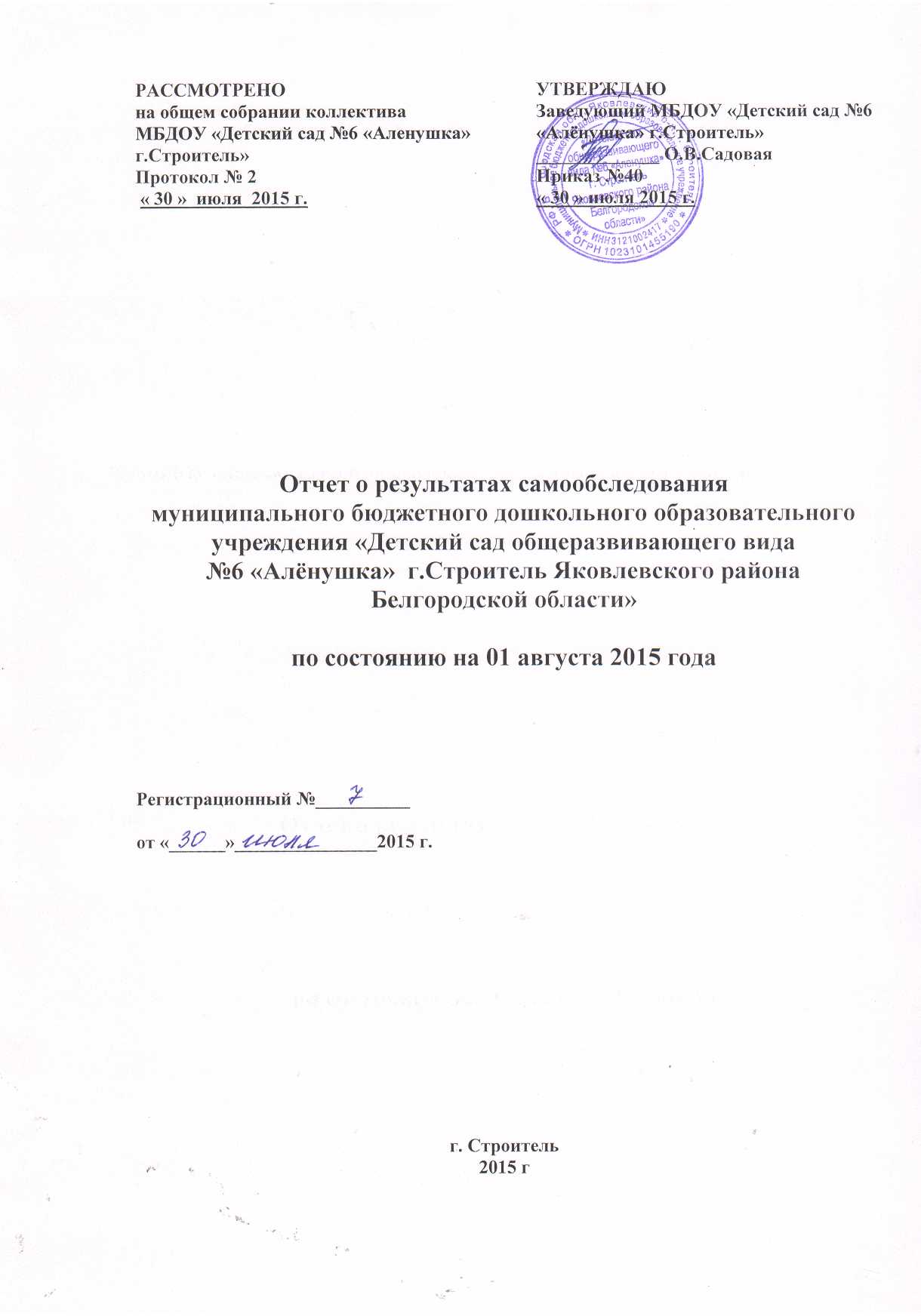 Пояснительная запискаСамообследование муниципального бюджетного дошкольного образовательного учреждения «Детский сад общеразвивающего вида №6 «Алёнушка» г.Строитель Яковлевского района Белгородской области» (далее - МБДОУ) проводилось  согласно «Положению о порядке подготовки и организации проведения самообследования муниципального бюджетного дошкольного образовательного учреждения «Детский сад общеразвивающего вида №6 «Алёнушка» г.Строитель Яковлевского района Белгородской области», разработанного на основании следующих нормативных документов:Закон «Об образовании в Российской Федерации» (Собрание законодательства Российской Федерации, 2012, № 53 ст. 7598); Приказ Министерства образования и науки Российской Федерации от 14.06.2013г. № 462 «Об утверждении Порядка проведения самообследования образовательной организацией»; Приказ Министерства образования и науки Российской Федерации от 10.12.2013г. № 1324 «Об утверждении показателей деятельности образовательной организации, подлежащей самообследованию»;Постановление Правительства Российской Федерации от 10.07.2013г. № 582 «Об утверждении Правил размещения на официальном сайте образовательной организации в информационно-телекоммуникационной сети «Интернет» и  обновления информации об образовательной организации»;Приказ МБДОУ № 120 от 16.12.2014 года «О проведении самообследования».Самообследование - самооценка деятельности МБДОУ, результаты анализа  которой оформлены в виде отчета, рассмотрены на педагогическом совете и утверждены в статусе официального документа приказом по МБДОУ.Целью проведения самообследования является обеспечение доступности и открытости информации о состоянии образовательной деятельности учреждения. Задачи самообследования: - сбор актуальной информации о состоянии образовательной системы учреждения; - установление соответствия между предполагаемым и реальным состоянием процессов, условий и результатов деятельности образовательного учреждения; - выявление существующих проблем и определение путей их решения; - изучение динамики изменения объектов обследования, позволяющее спрогнозировать дальнейшие пути развития образовательного учреждения. В процессе самообследования проводилась оценка: образовательной деятельности;системы управления МБДОУ;содержания и качества подготовки обучающихся;организации учебного процесса; востребованности выпускников; качества кадрового, учебно-методического, библиотечно-информационного обеспечения;материально-технической базы;функционирования внутренней системы оценки качества образования; анализ показателей деятельности МБДОУ, подлежащих самообследованию. При проведении самообследования использованы результаты внутренней оценки качества образования, внутреннего самоаудита, мониторинга качества образования.Раздел 1. Оценка организации образовательной деятельностиОбщие сведения о дошкольном образовательном учреждении1.2. Организационно-правовое обеспечение образовательной деятельностиОбразовательная деятельность в МБДОУ осуществляется в соответствии нормативными документами различных уровней:Федеральный  уровень- Федеральный Закон от 29.12.2012 г. № 273-ФЗ «Об образовании в Российской Федерации»; - Федеральный Закон от 29 декабря 2010 года № 436 – ФЗ «О защите детей от информации, причиняющей вред их здоровью и развитию»; - Федеральный закон от 24 июля 1998 г. № 124-ФЗ «Об основных гарантиях прав ребенка в Российской Федерации», принятый Государственной Думой 3 июля 1998 года, одобренный Советом Федерации 9 июля 1998 года; - Постановление Главного государственного санитарного врача РФ от 15 мая 2013г. №26 «Об утверждении СанПиН 2.4.1.3049-13 «Санитарно-эпидемиологические требования к устройству, содержанию и организации режима работы дошкольных образовательных организаций»; - Приказ Министерства образования и науки РФ от 17 октября 2013 года №1155 «Об утверждении федерального государственного образовательного стандарта дошкольного образования»;- Приказ Министерства образования и науки РФ от 7 апреля 2014 года № 276 «Об утверждении порядка проведения аттестации педагогических работников организаций, осуществляющих образовательную деятельность»;- Приказ Министерства образования и науки РФ от 30 августа 2013 года №1014 «Об утверждении Порядка организации и осуществления образовательной деятельности по основным общеобразовательным программам - образовательным программам дошкольного образования». Региональный уровень- Приказ департамента образования Белгородской области № 2436 от 28 июля 2014 года «О внесении изменений в План действий («дорожную карту») по обеспечению введения ФГОС ДО в образовательных организациях Белгородской области»; -Приказ департамента образования Белгородской области от 05 декабря 2013 г. № 3072 «О создании региональной рабочей группы по внедрению ФГОС дошкольного образования» (в редакции от 26 февраля 2014 года № 596).1.3. Контингент воспитанников:1.3.1. Общая численность воспитанников, осваивающих образовательную программу дошкольного образования – 327 чел.1.3.2. В том числе в режиме полного дня – 327 чел.1.3.3. Общая численность воспитанников  в возрасте до 3-х лет -  26  чел.1.3.4. Общая численность воспитанников  в возрасте  от 3 до 8 лет –  301 чел.1.3.5.Средний показатель пропущенных дней при посещении дошкольной образовательной организации по болезни на одного воспитанника – 9,9 дня.  Основное число воспитанников составляют дети, проживающие в близлежащем микрорайоне.Комплектование групп МБДОУ ведется в соответствии с  «Правилами приема и отчисления детей в муниципальное бюджетное дошкольное образовательное учреждение «Детский сад общеразвивающего вида №6 «Алёнушка» г.Строитель Яковлевского района Белгородской области»». Целью данного мероприятия является обеспечение реализации прав детей на общедоступное, бесплатное дошкольное образование в МБДОУ, реализующего основную общеобразовательную программу дошкольного образования.Порядок приема и зачисления детей в МБДОУ осуществляется из числа внесенных в  электронную базу данных МБДОУ очередников,  в соответствии с законодательством Российской Федерации. Возраст приема детей в учреждение определяется Уставом ДОУ. Ребенок принимается в МБДОУ на основании письменного заявления родителей (законных представителей) и путевки, выданной управлением образования администрации Яковлевского района. Контингент воспитанников формируется в соответствии с их возрастом.Для регистрации сведений о детях и родителях (законных представителях) и контроля за движением контингента детей в МБДОУ ведется Книга учета движения детей, в которой фиксируется:а) количество детей, принятых в учреждение в течение учебного года;б) количество детей, выбывших из учреждения (с указанием причины).В период с 01.08.2014 года по 01.08.2014 года анализ причин движения контингента воспитанников показывает следующее:1.4. Уровень и направленность реализуемых образовательных программОсновная общеобразовательная программа дошкольного образования  (далее - Программа) МБДОУ обеспечивает разностороннее развитие детей в возрасте от 2 до 8 лет с учетом их возрастных и индивидуальных особенностей по основным направлениям (далее – образовательные области) – физическому, социально-коммуникативному, познавательному, речевому и художественно-эстетическому развитию. Программа обеспечивает достижение воспитанниками готовности к школе. Программа направлена на:- создание условий развития ребенка, открывающих возможности для его позитивной социализации, личностного развития, развития инициативы и творческих способностей на основе сотрудничества со взрослыми и сверстниками и соответствующим возрасту видам деятельности;- на создание развивающей образовательной среды, которая представляет собой систему условий социализации и индивидуализации детей.1.5. Анализ структуры образовательной программы на соответствие требованиям ФГОС ДОПрограмма сформирована на основе требований ФГОС ДО, предъявляемых к структуре образовательной программы дошкольного образования и ее объёму. Программа определяет содержание и организацию образовательной деятельности на уровне дошкольного образования. Содержание обязательной части Программы соответствует Проекту примерной основной образовательной программы дошкольного образования «Детство»/Под редакцией Т.И. Бабаевой, А.Г. Гогоберидзе, О.В. Солнцевой. – СПб.: ООО «Издательство «Детство-Пресс», 2014. – 352 с.), разработанной на основе и в соответствии с Федеральным государственным образовательным стандартом дошкольного образования,  как программа обогащенного развития детей дошкольного возраста, обеспечивающая единый процесс социализации - индивидуализации личности через осознание ребенком своих потребностей, возможностей и способностей. Содержание части, формируемой участниками образовательных отношений, соответствует содержанию парциальных программ: Специализированные  программы, обеспечивающие реализацию приоритетного направления деятельности ДОУКоррекционная работа направлена на обеспечение коррекции нарушений развития речи детей, оказание им квалифицированной помощи в освоении Программы и осуществляется с учетом «Примерной адаптированной программы коррекционно-развивающей работы в логопедической группе для детей с тяжелыми нарушениями речи (общим недоразвитием речи) с 3 до 7 лет» Нищевой Н.В., полностью соответствующей требованиям Федерального государственного стандарта дошкольного образования. 1.6. Соответствие содержания образовательной программы миссии, целям, особенностям МБДОУПрограмма сформирована как программа психолого-педагогической поддержки позитивной социализации и индивидуализации, развития личности детей дошкольного возраста и определяет комплекс основных характеристик дошкольного образования (объем, содержание и планируемые результаты в виде целевых ориентиров дошкольного образования). Программа обеспечивает развитие личности детей дошкольного возраста в различных видах общения и деятельности с учетом их возрастных, индивидуальных, психологических и физиологических особенностей. 1.7. Организация методической деятельности по реализации основной образовательной программы  1.8. Выводы: 1. Анализ организационно-правового обеспечения образовательной деятельности показал, что для реализации образовательной деятельности МБДОУ «Детский сад №6 «Алёнушка» г.Строитель» имеется в наличии нормативная и организационно-распорядительная документация, которая соответствует действующему законодательству, нормативным положениям в системе дошкольного образования и Уставу Учреждения.Раздел 2.Оценка системы управления учрежденияФормами общественного управления МБДОУ являются: Общее собрание коллектива,  Общее собрание трудового коллектива, педагогический совет, родительский комитет. Общее собрание коллектива Учреждения:Осуществляет общее руководство Учреждением, представляет полномочия трудового коллектива. Решения Общего собрания коллектива Учреждения, принятые в пределах его полномочий и в соответствии с законодательством, обязательны для исполнения администрацией, всеми членами коллектива.В состав Общего собрания коллектива Учреждения входят все работники учреждения.На заседание Общего собрания коллектива Учреждения приглашаются представители Учредителя, общественных организаций, органов муниципального и государственного управления. Лица, приглашённые на собрание, пользуются правом совещательного голоса, могут вносить предложения и заявления, участвовать в обсуждении вопросов, находящихся в их компетенции.Общее собрание трудового коллектива:В состав общего собрания трудового коллектива входят все члены трудового коллектива Учреждения. Основными задачами являются создание оптимальных условий для равноправного сотрудничества всех членов трудового коллектива, защита законных прав и интересов всех членов трудового коллектива.Педагогический совет:Определяет направление образовательной деятельности, перспективы развития учреждения, способствует совершенствованию воспитательно- образовательного процесса в соответствии с требованиями современной науки и передовой практики. Принимая основные направления деятельности в организации образовательного процесса, в т.ч. и дополнительных услуг, Педагогический совет тем самым определяет их предложение на рынке образовательных услуг. Педагогический совет взаимодействует с органами самоуправления МБДОУ по вопросам функционирования и развития учреждения, вносит предложения по содержанию, способам, системе средств воспитания и обучения, режиму своего функционирования в системе самоуправления.В течение учебного года было проведено 8 заседаний педагогического совета, в ходе которых рассматривались вопросы в соответствии с планом деятельности МБДОУ на 2015-2016 учебный год: - первый – августовский, утверждение образовательной программы, плана деятельности МБДОУ на 2014-2015 учебный год, формы внутреннего планирования (схема планирования); схема распределения непосредственно образовательной деятельности и режимы дня по возрастным группам на новый учебный год, программы взаимодействия с семьями воспитанников «Семья и детский сад: грани сотрудничества», локальных актов.- второй – «Внесение в банк АПО ДОУ опыта работы педагогов ДОУ». Были заслушаны  опыт работы воспитателя Вороновой И.В. «Формирование у детей дошкольного возраста ценностного отношения к труду через различные виды деятельности», педагога-психолога Фарафоновой Г.Н. «Развитие коммуникативной компетентности педагогов как фактора предупреждения эмоционального выгорания через психолого-педагогическое сопровождение», инструктора по физической культуре Рябовой О.В. «Развитие двигательной активности дошкольников через использование здоровьесберегающих технологий»; - третий –  заседание малого педагогического совета – были подведены итоги адаптации вновь поступивших детей к условиям ДОУ;- четвертый – «Художественно-эстетическое воспитание детей и создание комфортной обстановки в ДОУ» с целью совершенствования работы ДОУ по художественно-эстетическому воспитанию, повышения компетентности педагогов и стимулирование их потребности в познании методологических основ художественно-эстетического воспитания дошкольников, активизации творческого поиска; - пятый – «Культура питания как составная часть здоровья дошкольников» с целью совершенствования работы педагогического коллектива по формированию у детей представлений о необходимости правильно питаться как составной части сохранения и укрепления здоровья;- шестой – «Внесение в банк АПО ДОУ опыта работы педагогов ДОУ». Были заслушаны опыты работы воспитателя Рагозиной Е.И. «Формирование у детей любви к родному краю через приобщение к культурным ценностям» и старшего воспитателя Усевич И.М. «Повышение педагогической компетентности родителей через организацию разнообразных форм взаимодействия семьи и дошкольного образовательного учреждения»;- седьмой – «Гражданско-патриотическое воспитание детей дошкольного возраста» с целью совершенствования форм работы по формированию у детей дошкольного возраста первичных представлений о малой родине и Отечестве;- восьмой - «Итоги деятельности МБДОУ за 2014-2015 учебный год», где был проведен анализ выполнения плана работы прошедший год, с целью выявления проблемных направлений в работе и принятия решений по устранению недостатков. На каждом педагогическом совете были приняты решения, которые были выполнены в установленные сроки.Родительский комитет:  Коллегиальный орган общественного самоуправления МБДОУ, действующий в целях развития и совершенствования образовательного и воспитательного процесса, взаимодействия родительской общественности и МБДОУ. В состав Родительского комитета входят родители (законные представители) воспитанников, посещающих МБДОУ. Родительский комитет осуществляет совместную работу родительской общественности и МБДОУ по реализации государственной, муниципальной политики в области дошкольного образования, рассматривает и обсуждает основные направления развития МБДОУ, координирует действия родительской общественности и педагогического коллектива МБДОУ по вопросам образования, воспитания, оздоровления и развития воспитанников.2.1. Выводы:1. В детском саду проводится  работа по организации системы управления. Вся деятельность проводится при наличии утвержденных планов. 2. Принятые решения органов общественного управления реализуются через оформление протоколов с указанием ответственных лиц и последующим выполнением решений.В 2015-2016 учебном году необходимо:- принять  необходимые меры по взаимодействию органов общественного управления;- организовать своевременность заседаний советов, выполнения принятых решений, направленных на совершенствование системы управления учреждением;- совершенствовать имеющиеся формы демократического внутреннего управления.Раздел 3. Оценка содержания и качества подготовки обучающихся (воспитанников)3.1. Результаты освоения основных образовательных программСводная таблица данных по направлениям детского развития  (диагностировано 323 ребёнка на начало года и 311 детей на конец года). Результаты педагогической диагностики (мониторинга) использовались исключительно для индивидуализации образования (в том числе поддержки ребёнка, построения его образовательной траектории или профессиональной коррекции особенностей его развития) и оптимизации работы с группой детей.Результативность освоения основной образовательной программы по ДОУ на конец учебного года  Общее освоение образовательных областей  в целом по МБДОУ составило 94%.Итоговый показатель (среднее значение) по направлениям развития ребенка  в МБДОУ на конец учебного года составил 3,5 балла. Наблюдается тенденция роста параметров развития на 0,7 баллов по сравнению с началом учебного года 2,8 балла.Согласно ФГОС ДО  (п.4.3.), целевые ориентиры, в том числе  на этапе завершения дошкольного образования,  не подлежат непосредственной оценке,  в том числе в виде педагогической диагностики (мониторинга), и не являются основанием для их формального сравнения с реальными достижениями детей.Результаты диагностического обследования детей по освоению ОО в конце учебного года (апрель 2015 года) показали:Общее освоение образовательных областей в целом по МБДОУ составило 98%.Итоговый показатель (среднее значение) по освоению образовательных областей в МБДОУ на конец учебного года составил 3,1 балла. Наблюдается  тенденция роста параметров развития на 0,3 баллов   по сравнению с началом учебного года 2,7 балла.При анализе результатов освоения образовательных областей детьми групп общеразвивающей и компенсирующей направленности отмечен в целом позитивный уровень их развития.Полученные позитивные данные мониторинга позволили выявить резервы повышения качества образовательного процесса в освоении всех  образовательных областей.Самый высокий показатель в освоении образовательной области «Художественно-эстетическое развитие» и «Физическое развитие».Согласно п.4.3. ФГОС ДО, целевые ориентиры, в том числе  на этапе завершения дошкольного образования,  не подлежат непосредственной оценке,  в том числе в виде педагогической диагностики (мониторинга), и не являются основанием для их формального сравнения с реальными достижениями детей.3.2. Вывод: результаты мониторинга овладения воспитанниками дошкольного образовательного учреждения программных материалов по образовательным областям   являются удовлетворительными. Раздел 4. Оценка организации организация учебного процессаОрганизация учебного процесса в МБДОУ осуществляется в соответствии с образовательной программой, учебным планом, календарным учебным графиком, режимом дня и схемой распределения образовательной деятельности.Образовательная деятельность с детьми осуществлялась через совместную деятельность воспитателя с детьми и самостоятельную деятельность детей. Обучение выстраивалось на основе специфических для дошкольного возраста видах деятельности: игровой, коммуникативной, трудовой, познавательно-исследовательской, продуктивной, музыкально - художественной, чтения.Организационной основой реализации ООП ДОУ являлось комплексно-тематическое построение образовательного процесса как формы работы, в основу которой положена интеграция содержания образовательных областей вокруг единой, общей темы, которая на определенное время становится объединяющей.Разработанное комплексно-тематическое планирование на учебный год охватывало все сферы развития детей в соответствии с реализуемыми программами.4.1. Обеспечение развития личности, мотивации и способностей детей  в различных видах деятельностиРазвитие детей в образовательном процессе МБДОУ осуществлялось целостно в процессе всей их жизнедеятельности. Реализация образовательной программы в соответствии с ФГОС ДО осуществлялась в процессе образовательной деятельности МБДОУ, которая включала время отведенное:на  образовательную деятельность, осуществляемую в процессе организации различных видов детской деятельности (игровой, коммуникативной, трудовой, познавательно-исследовательской, продуктивной, музыкально-художественной, чтения);образовательную деятельность, осуществляемую в ходе режимных моментов;самостоятельную деятельность детей;взаимодействие с семьями детей по реализации основной общеобразовательной программы дошкольного образования.Образовательный процесс строился на основе Примерной образовательной  программы  дошкольного образования «Детство» под редакцией Т.И. Бабаевой, А.Г. Гогоберидзе, О.В.Солнцевой и др. (пилотный вариант, ознакомительная версия) и  сочетания ряда современных дополнительных программ и педагогических технологий. Образовательная деятельность  детей проходила  как увлекательная проблемно-игровая деятельность, обеспечивающая субъективную позицию ребенка и постоянный рост его самостоятельности и творчества. Построение педагогического процесса предполагало использование наглядно-практических методов и способов организации деятельности: наблюдений, экскурсий, элементарных опытов, экспериментирования, игровых проблемных ситуаций.За качеством выполнения  образовательной программы осуществлялся контроль заведующим, старшим воспитателем, медицинской сестрой: анализ открытой системы работы педагога с детьми и родителями воспитанников; включение разнообразных форм контроля (взаимопроверки педагогов,  тематический, оперативный);медико-педагогический  контроль за плотностью физической нагрузки в течение двигательной деятельности по физическому воспитанию;отчеты педагогов о качестве выполнения образовательной программы на начало учебного года (октябрь) и конец учебного года (апрель), основанные на результатах мониторинга. Педагогическая диагностика и оценка целевых ориентиров осуществлялась в привычной для ребенка обстановке во время свободных игр, в режимные моменты, на прогулке и непосредственно образовательной деятельности. В МБДОУ  использованы общепринятые критерии развития  детей в соответствии с возрастными особенностями данного возраста и уровневым подходом к оценке достижений по принципу «Чем выше балл, тем меньше проблем в развитии ребенка». Полученные положительные результаты по образовательным областям программы обусловлены реализацией содержания воспитательно-образовательного процесса:использованием разнообразных форм работы; созданием условий для самостоятельной активности детей на прогулке, в вечерние и утренние часы;применением эффективных методов и приёмов: сюрпризные моменты, проектирование, игровые образовательные ситуации, дидактические игры, беседы, рассматривание иллюстративного материала. Всё выше перечисленное способствовало усвоению детьми необходимых знаний, умений, навыков и позволяет осуществлять комплексный подход к  оценке развития ребенка.4.2. Формы обучения:4.3. Соответствие учебного плана образовательной программе МБДОУ, требованиям ФГОС.Планирование образовательной деятельности (учебный план)Сетка совместной образовательной деятельности и культурных практик в режимных моментахСетка самостоятельной деятельности детей в режимных моментах4.4.  Предметно-пространственная развивающая средаВ МБДОУ создана предметно-пространственная  развивающая среда, отвечающая  требованиям СанПиН, с учетом возрастных и психологических особенностей детей, зарождающихся половых склонностей и интересов и конструирована так, чтобы ребенок в течение дня в детском саду мог найти себе увлекательное дело, занятие.  Помещения групп оборудованы игровыми зонами, отражающими многообразие окружающего мира и развивающими сенсорные способности детей. В группах созданы условия для самостоятельной деятельности детей на основе свободного выбора; обеспечивается баланс между дидактическим, игровым, спортивным и другим оборудованием; дидактический материал подбирается с учетом функциональности, качества, эстетичности, возможности активной и целенаправленной деятельности; имеются музыкальные, театрализованные уголки для творческого развития. Групповые помещения обеспечены мебелью и игровым оборудованием в достаточном количестве. Развивающая предметно-пространственная среда групп способствует реализации цели, задач и содержания проекта примерной образовательной программы дошкольного образования «Детство» (под редакцией Т.И.Бабаевой, А.Г.Гогоберидзе, О.В.Солнцевой) под девизом «Чувствовать - Познавать - Творить» и обеспечивает возможность общения и совместной деятельности детей и взрослых, двигательной активности детей и включает:предметы, материалы, пособия, направленные на развитие органов чувств, двигательного аппарата, интеллектуальных, творческих способностей, речевой активности, а также содействующие развитию навыков повседневной практической деятельности и ознакомлению с окружающим миром;развивающие зоны по видам деятельности в групповых помещениях.Мебель подбирается по ростовым показателям и в соответствии с требованиями СанПиН. Расстановка мебели, игрового и дидактического материала в групповых комнатах согласовывается с принципами развивающего обучения, индивидуального подхода, дифференцированного воспитания. Цветовой дизайн и оформление помогают сенсорному развитию дошкольников, создают дополнительные зрительные горизонты. При создании развивающей предметно-пространственной среды педагоги МБДОУ руководствуются следующими принципами: принцип дистанции, принцип эстетической организации среды, принцип самостоятельности, активности, творчества, принцип индивидуальной комфортности, принцип доступности и единства, принцип эстетической организации среды, принцип учёта половозрелых различий детей, принцип интеграции, принцип безопасности, принцип информированности, принцип рациональности и целесообразности.Создавая развивающую предметно-пространственную среду, всё пространство в группах педагоги разделили на открытые Центры активности, которые организованы на основе интеграции содержания и видов деятельности по следующим направлениям:Центр «Физкультурно-оздоровительный» содержит в себе как традиционное физкультурное оборудование, так и нетрадиционное (нестандартное), изготовленное руками педагогов и родителей. Данное оборудование направлено на развитие физических качеств детей - ловкости, меткости, глазомера, быстроты реакции, силовых качеств. Этот Центр пользуется популярностью у детей, поскольку реализует их потребность в двигательной активности. Увеличение двигательной активности оказывает благоприятное влияние на физическое и умственное развитие, состояние здоровья детей. В центре «Художественно-эстетического развития»  для развития  детей находится материал и оборудование для художественно-творческой деятельности: рисования, лепки и аппликации (бумага, картон, трафареты, краски, кисти, клей, карандаши, салфетки, ножницы, раскраски, пластилин, дидактические игры  и т.п.). Это дает детям новые идеи для своей продуктивной деятельности, а так же предполагает овладение умением работать по образцу. Оборудования и материалы помещаются в специально отведенном шкафу. По желанию ребенок может найти и воспользоваться необходимым, для воплощения своих творческих идей, замыслов, фантазии. К данному центру имеется свободный доступ.Центр «Игровой» мобилен, и обеспечивает организацию самостоятельных сюжетно-ролевых игр и строительно-конструктивных игр. Разнообразные конструктивные и строительные наборы (напольные, настольные), легкий модульный материал предоставляет дошкольникам возможность изменять и выстраивать пространство для себя. Для построек имеются образцы схем, рисунки, модели транспорта. Для игр по интересам и половым различиям педагогами созданы уголки для мальчиков и девочек.   В центре оборудование и пособия размещены таким образом, чтобы дети могли легко подбирать игрушки, комбинировать их «под свои игровые творческие замыслы». В связи с тем, что игровые замыслы старших дошкольников  весьма разнообразны, вся игровая стационарная мебель используется многофункционально для различных сюжетно-ролевых игр. Игровой материал помещен в коробки с условными обозначениями, дети по своему желанию выбирают сюжет будущей игры, и переносят игровой материал в удобное для них место, для свободного построения игрового пространства. Центр «Литературный» включает в себя книжный уголок. Содержание книжного уголка соответствует возрастным особенностям детей данного возраста, реализуемой в дошкольном учреждении образовательной программой. Книги расставлены по темам (природоведческая литература, сказки народные и авторские, литература о городе, стране и т.п.), имеется энциклопедическая литература. Также в данном центре находятся книги с художественными произведениями детских писателей, сказками и иные литературные формы по тематике недели. «Центр краеведения и патриотизма» содержит литературу и пособия, образцы народного декоративно-прикладного искусства  в соответствии с возрастом детей. Педагоги знакомят детей с символикой государства, с историей родного края, города.Центр «Природы и экспериментирования» включает в себя экологическую деятельность. Данный центр содержит в себе различные виды комнатных растений, инструменты по уходу за этими растениями: фартуки и нарукавники, палочки для рыхления, пульверизатор, лейки и др. Для всех растений оформлены паспорта с условными обозначениями. В холодный период года  педагоги с детьми размещают здесь комнатный мини – огород. Помимо комнатных растений, в данном центре присутствуют дидактические игры экологической направленности, серии картин типа «Времена года», «Животный и растительный мир». Важным составляющим уголка природы является календарь природы. Оформлены  макеты (пустыня, северный полюс). Работа с макетами способствует развитию творческого мышления и развитию задатков ландшафтного дизайна.  Для опытно-экспериментальной деятельности  есть игрушки для экспериментирования с водой и песком; природный материал (грунт, камни, ракушки, семена, крупы, шишки, каштаны), материал, для осуществления опытной деятельности:  лупы, мерные стаканчики, лейки, весы, часы, магниты и т.д.«Музыкально-театрализованный» центр  представлен различного вида театрами (кукольный, теневой, настольный, бибабо, пальчиковый). Здесь размещены маски, атрибуты для разыгрывания сказок, элементы костюмов для персонажей. Музыкальное развитие ребёнка сводится не только к занятиям с педагогом, но и возможностью самостоятельно играть, импровизировать, свободно музицировать, используя различные музыкальные инструменты (металлофон, дудочки, барабан, игрушечное пианино, бубен). В группах имеется магнитофон и аудиокассеты с записью детских песенок.Центр  «Познания» представлен различными дидактическими играми по развитию речи, ФЭМП, сериями картин и иллюстраций для установления последовательности событий, наборы парных картинок на соотнесение, разрезные, сюжетные картинки. Достаточно широкий выбор игр на развитие мелкой моторики руки:   мозаика, пазлы, палочки Кюизенера, «Кубики Никитина», «Логические блоки Дьенеша». В данном центре размещен разнообразный занимательный материал с тем, чтобы каждый из детей смог выбрать для себя игру по интересам.Данные компоненты обеспечивают возможность организации разнообразных видов деятельности по интересам и возрастным особенностям. Именно такое гибкое полифункциональное использование пространства позволяет создать условия развития ребенка и его эмоционального благополучия, дает ему возможность свободно передвигаться по детскому саду, вступать в общение с детьми других возрастных групп, с педагогами, делать его истинным хозяином МБДОУ. 4.5.  Анализ реализации системы взаимодействия с семьями воспитанниковВ соответствии с Законом РФ «Об образовании» основными задачами, стоящими перед детским садом в этом году являлись:изучение семей детей, изучение интересов, мнений родителей;использование опыта деятельности других МБДОУ по взаимодействию МБДОУ с семьей;расширение способов, методов работы с родителями;привлечение родителей к активному участию в деятельности МБДОУ;изучение семейного опыта воспитания и обучения детей;просвещение родителей в области педагогики и детской психологии.В целях эффективной реализации Основной общеобразовательной программы создавались условия для консультативной поддержки родителей (законных представителей) по вопросам образования и охраны здоровья детей (ФГОС ДО 3.2.6.). Создавались возможности для предоставления информации об Основной общеобразовательной программе семье и всем заинтересованным лицам, вовлечённым в образовательную деятельность, а также широкой общественности (ФГОС ДО 3.2.8.). Успешно функционировал официальный сайт ДОУ, способствующий обеспечению открытости деятельности детского  сада.Семья  имела возможность получить знания по различным направлениям. В соответствии с ФГОС ДО (п.1.7.6) обеспечивалось оказание помощи родителям (законным представителям) в воспитании детей, охране и укреплении их физического и психического здоровья, в развитии индивидуальных способностей и необходимой коррекции нарушений их развития.Взаимодействие с родителями осуществлялось в соответствии с программой «Семья и детский сад: грани сотрудничества».Основными направлениями взаимодействия с родителями были: педагогический мониторинг, педагогическая поддержка, педагогическое образование родителей, совместная деятельность педагогов и родителей, реализация которых осуществлялась через разные формы деятельности.Во всех группах регулярно заполнялись странички интересных дел группы, стена особого назначения заполнялась творческими работами детей, рекомендовались подборки разнообразных материалов для домашних игротек, оформлялись материалы по сопровождению развития детей конкретного возраста. Деятельность Клуба «Моя семья» осуществляется в соответствии с годовым планом работы, были проведены заседания для пап и мам с целью повышения их педагогической компетенции в вопросах воспитания и развития дошкольников.Педагоги в организации работы с родителями использовали современные методы общения:  ролевое проигрывание проблемных ситуаций семейного воспитания, игровое взаимодействие родителей и детей в различной детской деятельности, моделирование способов родительского поведения, обмен опытом семейного воспитания. Они применялись, чтобы дать родителям возможность стать активным в воспитании ребенка.Досуговые формы, проведенные в детском саду, призваны устанавливать теплые неформальные отношения между педагогами и родителями, а также более доверительные отношения между родителями и детьми (совместные праздники и  проекты),  выставки семейных коллекций,  совместные походы, экскурсии, спортивные досуги). В практике детского сада использовались познавательные формы организации общения педагогов с семьей, которые знакомили родителей с особенностями возрастного и психологического развития детей, с рациональными методами и приемами воспитания для формирования у родителей практических навыков. Основная роль продолжает принадлежать таким коллективным формам общения, как: собрания, групповые консультации, Дни добрых дел, Почта доверия, совместное создание предметно-развивающей среды, участие родителей в подготовке и проведении праздников, досугов.В  группах компенсирующей направленности систематически в соответствие с лексическими темами обновлялись информационные стенды «Логопед советует». Активно велась работа с родителями детей, поступающих в 1 класс. В содержание деятельности входило размещение информации по вопросам подготовки детей к школе в родительских уголках («Скоро в школу», «Готовим руку к письму», «Советы родителям будущих первоклассников»), проведение групповых и индивидуальных консультаций. Проведенное родительское собрание «Ох, уж эти первоклашки» с родителями будущих первоклассников в феврале 2015 года позволило расширить сведения родителей об особенностях развития детей дошкольного возраста, познакомить их с проблемами первоклассников (в период адаптации к школе), их причинами и способами коррекции, вовлечь в процесс анализа возможных трудностей их детей, вооружить практическими советами и рекомендациями по подготовке ребенка к школе. В течение учебного года в МБДОУ функционировал Консультационный центр по оказанию методической, диагностической и консультативной помощи для родителей (законных представителей) и детей дошкольного возраста, воспитывающихся в условиях семьи на дому на основании Положения о Консультационном центре. Цель работы Консультационного центра:  обеспечение единства и преемственности семейного и общественного воспитания, оказание психолого-педагогической помощи родителям (законным представителям), поддержки всестороннего развития личности детей, не посещающих образовательные учреждения.В Консультационный центр в 2014-2015 учебном году было зачислено 25 детей на основании договора об оказании консультативной помощи.За этот период проведены следующие виды работ:- на общем родительском собрании родители детей, посещающих МБДОУ «Детский сад №6 «Алёнушка» информированы о предоставлении муниципальной услуги;- на сайте ДОУ размещена информация о предоставлении муниципальной услуги;- на сайте ДОУ в разделе «Консультационный центр» размещены материалы по темам: «Готовность детей к обучению в школе»», «Адаптация к школе. Как помочь ребенку адаптироваться к школе», «Как подготовить ребенка к поступлению в детский сад», «Работа с гиперактивными детьми», «Гиперактивность: как играть с гиперактивными детьми? Чем занять их в детском саду и дома?», «Формирование у детей правильной речи», в новостной строке и в разделе размещена информация о проводимых мероприятиях работы центра; - групповые консультации и тренинги для родителей с участием специалистов;- индивидуальные консультации для обращающихся родителей.Консультирование проводилось старшим воспитателем, педагогом-психологом, учителем-логопедом. Причины обращений родителей: «Трудности в период адаптации», «Рождение второго ребенка, ревность старшего», «Уровень познавательной сферы ребенка подготовительной группы», «Уровень познавательной сферы ребенка старшей  группы», «Развитие мелкой моторики руки, готовность  школе», «Гиперактивность: особенности развития и взаимодействия с ребенком», «Вредные привычки, стоит ли с ними бороться?».С родителями детей, зачисленными в Консультационный центр, еженедельно проводились встречи с целью повышения их педагогической компетентности в вопросах развития, обучения, охраны и укрепления здоровья.  С целью эмоционального раскрепощения детей, их гармоничного развития еженедельно с детьми, не посещающими дошкольные учреждения,  проводилась разнообразная деятельность: игровая, музыкальная, физкультурная, продуктивная, восприятие художественной литературы. Игровая деятельность проводилась с детьми дошкольного возраста в музыкальном зале, использовалось необходимое оборудование, атрибуты, музыкальное сопровождение. Малыши с удовольствием играли, танцевали, с интересом выполняли предложенные задания, охотно включались в совместную деятельность с взрослыми, подражали их действиям, испытывали удовольствие от несложной совместной практической деятельности.Педагоги, со своей стороны, поощряли самостоятельность детей, создавали условия и настрой на игру, для обогащения чувственного опыта дошкольников, их представлений о многообразии свойств предметов окружающего мира, стимулировали развитие разных видов детского восприятия, подбирали соответствующие возрасту и потребностям игрушки и игры.После проведенных консультаций родители давали положительную оценку работе  Консультационного центра, отмечали его важность в выработке единых требований при воспитании ребенка со стороны всех членов семьи, придавали высокое значение полученным знаниям для формирования их педагогической культуры.Работа педагогов способствовала переосмыслению родителями своего отношения к воспитанию в семье, важности разнообразной совместной деятельности. Родители стали больше внимания уделять игровой деятельности с детьми, чаще всего поднимали вопросы адаптации ребёнка к ДОУ, что говорит о заинтересованности родителей в облегчении протекания процесса адаптации малышей к условиям дошкольного образовательного учреждения.Таким образом, взаимодействие родителей и педагогов в условиях МБДОУ носят ярко выраженный специфический характер сотрудничества, т.к. изменились и содержание, и формы взаимоотношений между родителями и педагогам МБДОУ. Такой правильный подход может способствовать повышению эффективности общения МБДОУ и семьи.Анализ анкет родителей по оценке деятельности МБДОУ показывает, что детский сад пользуется авторитетом и родители удовлетворены его работой.Из 328 родителей ДОО в анкетировании приняли участие 287 человек (87,5%).Проанализировав полученные данные, сделаны следующие выводы:В  общем по ДОУ удовлетворенность родителей составляет более 87%. Из всех перечисленных параметров большая удовлетворенность родителями высказывается по параметрам «квалифицированность педагогов», «развитие ребенка в ДОО», «взаимодействие с родителями». Родители не совсем удовлетворены по параметру «оснащенность ДОО».В перспективе следует:Продолжать работу педагогического коллектива по реализации программы «Семья и детский сад: грани сотрудничества», создавая условия для организации единого пространства развития и воспитания ребенка.С целью организации педагогической помощи родителям (законным представителям) и детям дошкольного возраста, воспитывающимся в условиях семьи на дому продолжать работу Консультационного центра.Выявлять, обобщать, распространять передовой опыт семейного воспитания.Результативность работы с родителями и воспитанниками4.7. Выводы:1. В детском саду соблюдаются психолого-педагогические условия для реализации Основной образовательной программы дошкольного образования, создана необходимая развивающая предметно-пространственная среда (ФГОС ДО п.п. 3.2.; 3.3.). совершенствовать развивающую предметно-пространственную среду ДОУ в соответствии с ФГОС ДО; 2. Педагогический коллектив детского сада обеспечивает индивидуальное развитие каждого ребенка по всем направлениям, предусмотренным ФГОС ДО (п.2.6.).3. Родители (законные представители)  удовлетворены деятельностью МБДОУ. В 2015-2016 учебном году необходимо: - создать условия для формирования у дошкольников устойчивого интереса к правилам и нормам здорового образа жизни, здоровьесберегающего и здоровьеформирующего поведения через организацию совместной деятельности взрослых и детей;- создать условия для повышения у воспитанников мотивации к поисково-исследовательской деятельности; - создать условия для проявления детьми самостоятельности и творчества в разных видах деятельности;- совершенствовать развивающую предметно-пространственную среду ДОУ в соответствии с ФГОС ДО;- продолжить работу по созданию  необходимых условий для реализации завершающего этапа   перехода на ФГОС ДО.Раздел 5. Оценка востребованности выпускниковВзаимодействие с МБОУ «СОШ №1 г.Строитель» реализовывалось на основе и разработанной и утвержденной программы по преемственности «На пороге школы», направленной на успешную адаптацию детей дошкольного возраста к новым образовательным условиям и создание условий гуманного (комфортного) перехода с одной образовательной ступени на другую в условиях функционирования образовательных учреждений. С детьми подготовительных групп и с первоклассниками был проведен совместный спортивный праздник «Газетный турнир», совместный концерт «Юные таланты», в музыкальном зале ДОУ организована выставка творческих работ «Здравствуй, зимушка-зима!», учителя начальных классов приняли активное участие в родительском собрании «Ох, уж, эти первоклашки!», на базе школы прошел круглый стол «Готовность детей к школьному обучению», где были выработаны совместные требования к безболезненной адаптации воспитанников ДОУ к школьному обучению. Был завершен проект «Группа детского сада – первый класс школы», в декабре 2014 года были подведены итоги его реализации, которые имеют положительные результаты. Организация и проведение таких совместных мероприятий позволяет нашим выпускникам заранее знакомиться со школьной жизнью, учителями, что делает процесс адаптации к школе безболезненным. Для успешного вхождения в школьную жизнь ребенку необходимо иметь соответствующий уровень зрелости в физическом и социальном отношении. Развитая мелкая моторика рук, достаточный уровень внимания и памяти, эмоциональное равновесие, способность к саморегуляции и проявлению волевых усилий, необходимое речевое развитие – это признаки школьной зрелости.Учителя школы отмечают хорошую подготовку детей к школьному обучению. Социально-психологическая готовность детей к школе обеспечила нашим выпускникам: быструю адаптацию к новым социальным условиям школы, безболезненное вхождение в новую систему отношений, необходимый и достаточный уровень психического развития ребенка для освоения школьной учебной программы в условиях обучения в группе сверстников. Личностная (мотивационная) и интеллектуальная готовность к школе, проявляющиеся в развитии мотивационной, произвольной, интеллектуальной и речевой сферы создали условия для того, чтобы учебная деятельность ребенка была успешной.5.1. Результаты психодиагностики развития психических процессов выпускниковВ прошедший период преемственности основных образовательных программ дошкольного и начального общего образования обеспечивалась только при выпуске детей из старших и подготовительных групп общеразвивающей направленности.В 2014 году  из детского сада выпущен 71 воспитанник: из подготовительной группы №10 – 31 ребенок, из подготовительной группы №10 – 30 детей, из старшей группы №6 – 5 детей, из старшей группы №9 – 5 воспитанников.Качественный анализ результатов проведенной работы по психологическому сопровождению развития выпускников ДОУ в 2014 - 2015 учебном годуВсего выпускников:  детей 71Результаты психодиагностики развития психических процессов выпускников ДОУБольшинство воспитанников подготовительных групп к концу учебного года  имеют зрелый и зреющий  уровень психомоторного развития,   значительно выросли показатели по общей осведомлённости и развитию мыслительных процессов. У них сформировано произвольное внимание, хорошо развита зрительная и слуховая память, активно формируются элементы словесно-логического мышления. У большинства воспитанников подготовительных групп  речевое развитие соответствует возрастной норме,  отмечается большой словарный запас, средний и высокий уровень развития мелкой моторики руки, конструктивных навыков. Есть устойчивые предпосылки для развития перцептивного моделирования. Мотивационная готовность С целью определения уровня мотивационной готовности у дошкольников к школьному обучению использовалась методика: тест «Беседа о школе» (автор Нежнова Т.А.), цель - определение динамики «внутренней позиции» ребенка при переходе от дошкольного к младшему возрасту. Обследовано - 62 ребенка из 71, что составило 88,6% от общего числа выпускников. Анализ диагностики мотивационной готовности к школе дал следующие результаты:  Проведен анализ по результатам обследования уровня готовности первоклассников к школьному обучению (обратная связь со школой): в результате обследования уровня готовности первоклассников к школьному обучению в ноябре месяце данные, в целом, подтверждают результаты, полученные в детском саду при тестировании детей в апреле месяце. Итоги адаптации выпускников 2014 года к условиям школы показали, что из 94 обучающихся выпускников ДОУ на основе данных, представленных учителями начальных классов в рамках преемственности, находятся в зоне адаптации 55 детей (59%), 28 детей (30%) - в зоне неполной адаптации, 11 детей (11%) - в зоне дезадаптации. У преобладающего большинства обучающихся школьная мотивация сформирована:  у 76 выпускников ДОУ (81%) имеют высокий уровень школьной мотивации, 14 детей (15%) - средний уровень,  2 ребёнка (4%) -низкий уровень.Среди учащихся, относящихся к группе неполной адаптации и дезадаптации, были выявлены следующие сложности:  низкая школьная мотивация, игровой тип поведения; нарушения поведения на перемене; нарушения поведения на уроке; нарушение взаимоотношений с одноклассниками;  эмоциональное неблагополучие (преобладание негативных эмоций), усвоение знаний. Наибольшие сложности у обучающихся выявлены по следующим сферам: поведение на уроке и на перемене, усвоение знаний, невоспитанность.Прогнозы по адаптации детей к условиям школы подтвердились и совпадают с прогнозами ДОУ.Выводы: В связи с тем, что в будущем году кроме 2-х групп общеразвивающей направленности будет выпускаться и группа компенсирующей направленности, деятельность ДОУ будет направлена на обеспечение равных стартовых возможностей  для детей с ОВЗ - выпускников  ДОУ из групп компенсирующей направленности для детей с тяжёлыми нарушениями речи с учётом их возрастных и психофизиологических особенностей. Необходимо в следующем учебном году продолжать работу  по развитию мотивационно – волевой сферы дошкольников, направленной на повышение мотивационной готовности дошкольников к обучению в школе, реализующаяся в групповом чтении и обсуждении сказок по развитию мотивационной готовности к школьному обучению  М.А.Панфиловой из серии «Лесная школа», поддерживать инициативу старших дошкольников в различных видах деятельности, сотрудничать с семьями воспитанников в вопросах готовности к школьному обучению, при общем уровне готовности детей к школьному обучению уделять внимание развитию воображения, в частности, речевому творчеству и формированию позитивной школьной мотивации.Раздел 6. Оценка качества кадрового  обеспеченияВ период введения ФГОС ДО согласно 3.2.6. в ДОУ в целях эффективной реализации образовательной программы создавались условия для профессионального развития педагогических и руководящих работников, в том числе их дополнительного профессионального образования, а также для консультативной поддержки педагогических работников и родителей (законных представителей) по вопросам образования и охраны здоровья детей, в том числе инклюзивного образования. Осуществлялось организационно-методическое сопровождение процесса реализации образовательной программы, в том числе во взаимодействии со сверстниками и взрослыми.Согласно п. 3.4. ФГОС ДО, выполняя требования к кадровым условиям, для  качественной реализации Основной общеобразовательной программы,  ДОУ было обеспечено руководящими, педагогическими, учебно-вспомогательными, административно-хозяйственными работниками, в том числе осуществляющими хозяйственную деятельность, охрану жизни и здоровья детей, обеспечивающими реализацию образовательной программы.Должностной состав и количество работников определялись ее целями и задачами, а также особенностями развития детей. Общее количество сотрудников составляет 72 человека, из них административно-управленческий персонал - 2 человека, педагогический персонал - 31 человек, учебно-вспомогательный персонал – 16 человек, обслуживающий персонал – 23 человека.Для  качественной реализации образовательной программы обеспечивалось  ее непрерывное сопровождение педагогическими и учебно-вспомогательными работниками в течение всего времени ее реализации. (ФГОС ДО, п. 3.4.1).Возрастной состав и опыт педагогической деятельности педагогов ДОУ обеспечивали сочетание уверенной реализации основополагающих методик и инициативы в инновационной деятельности.Возрастной состав педагогов ДОУОпыт педагогической деятельности педагогов ДОУКвалификация педагогических работниковСведения о руководящих работниках:В течение года педагоги МБДОУ активно повышали свой профессиональный уровень: 8 педагогов - воспитатели Митрохина О.М., Харебина Л.В., Першина С.И., Кузенкова И.Б., музыкальные руководители Захарова О.В., Галкина Л.Н., заведующий Садовая О.В., инструктор по физической культуре Рябова О.В. (что составляет 25%) прошли повышение квалификации в ОГАОУ ДПО «БелИРО» по программам  «Содержание и организация образовательной деятельности в ДООО в условиях введения ФГОС ДО» (в объёме 72 часов), «Обновление содержания и методов дошкольного музыкального воспитания в условиях введения ФГОС ДО» (в объеме 108 часов), «Федеральный государственный образовательный стандарт дошкольного образования: цели, содержание, организация введения» (в объёме 72 часов);заведующий Садовая О.В., старший воспитатель Усевич И.М., принимали участие в информационном семинаре-практикуме «Выбор и создание парциальных программ в ходе проектирования основной общеобразовательной программы дошкольного образования (ООП ДО) в дошкольных образовательных организациях в соответствии с ФГОС дошкольного образования» с участием Тимофеевой Л.Л. (в объеме 16 часов), октябрь 2014 года;воспитатель Харебина Л.В. приняла участие во Всероссийском научно-практическом семинаре «Игровые программы и технологии в системе физического воспитания дошкольников» (октябрь 2014 год);заведующий Садовая О.В., старший воспитатель Усевич И.М. принимали участие в научно-практическом семинаре «Региональный аспект реализации государственной политики в сфере дошкольного общего образования» с участием Майера А.А. (в объеме 8 часов), декабрь 2014 года;старший воспитатель Усевич И.М. приняла участие в семинаре «Проектирование образовательного процесса в условиях реализации требований ФГОС ДО на примере программ дошкольного образования «Тропинки» под ред. В.Т. Кудрявцева и «Предшкольная пора» под ред. Н.Ф.Виноградовой, входящих в систему УМК «Алгоритм успеха» (в объеме 8 часов), март 2015 года;старший воспитатель Усевич И.М. приняла участие в обучающем семинаре «Создание современной образовательной среды для реализации требований ФГОС ДО в условиях работы по УМК дошкольного образования «Алгоритм успеха» (март 2015 года);старший воспитатель Усевич И.М. приняла участие в информационно-проектировочном семинаре «Деятельность региональных стажировочных площадок по реализации ФГОС ДО» (апрель 2015 года);старший воспитатель Усевич И.М. приняла участие в региональной научно-практической конференции «Введение ФГОС ДО как условие повышения качества дошкольного образования» (май 2015 года).В 2014-2015 учебном году аттестовано 11 педагогов: на высшую квалификационную категорию: по должности «воспитатель» -  Воронова И.В., Скрыпченко Н.М., по должности «инструктор по физической культуре» -  Ангольт Е.В., по должности «музыкальный руководитель» - Захарова О.В. на 1 квалификационную категорию: по должности воспитатель – Сущева И.С., по должности «инструктор по физической культуре» – Рябова  О.В.на соответствие занимаемой должности: по должности «старший воспитатель» - Мерзликина Н.Я., по должности «воспитатель» - Щетина Л.В., Никитина Г.И., Геринг О.Б., Харебина Л.В. Обобщение актуального педагогического опыта работыВ банк АПО ДОУ внесён актуальный педагогический опыт инструктора по физической культуре Рябовой О.В. «Развитие двигательной активности дошкольников через использование здоровьесберегающих технологий» (протокол №2 заседания педагогического совета от 03.10.2014 года), в районный банк данных внесен актуальный педагогический опыт воспитателя Вороновой И.В. «Формирование у детей дошкольного возраста ценностного отношения к труду через различные виды деятельности» (регистрационный номер 198), воспитателя Рагозиной Е.И. «Формирование у детей любви к родному краю через приобщение к культурным ценностям» (регистрационный номер 204), педагога-психолога Фарафоновой Г.Н. «Развитие коммуникативной компетентности педагогов как фактора предупреждения эмоционального выгорания через психолого-педагогическое сопровождение» (регистрационный номер 215), старшего воспитателя Усевич И.М. «Повышение педагогической компетентности родителей через организацию разнообразных форм взаимодействия семьи и дошкольного образовательного учреждения» (регистрационный номер 205), в областной банк данных внесен актуальный педагогический опыт музыкального руководителя Захаровой О.В. «Развитие танцевального творчества детей дошкольного возраста в процессе музыкальной деятельности» (регистрационный номер 818).6.1. Участие педагогов в конференциях и семинарах, профессиональных конкурсах и мероприятиях различного уровня, публикации материалов.6.2. Выводы: 1. ДОУ укомплектовано кадрами полностью. Педагоги детского сада постоянно повышают свой профессиональный уровень, посещают методические объединения, знакомятся с опытом своих коллег и других дошкольных учреждений, приобретают и изучают новинки периодической и методической литературы. Все это в комплексе дает хороший результат в организации образовательной деятельности и улучшении качества образования дошкольников.2. В МБДОУ организованы мероприятия по совершенствованию кадровой системы, управления персоналом, системы подготовки, переподготовки, повышения квалификации и аттестации педагогических работников.3. Требуется дальнейшее формирование компетенции педагогов при организации образовательного процесса в соответствии с требованиями  Закона №273 – ФЗ «Об образовании в РФ», ФГОС дошкольного образования, других нормативных документов. В 2015-2016 учебном году необходимо:- довести до 100% численность педагогических и административных  работников, прошедших повышение квалификации по применению в образовательном процессе ФГОС ДО;- разработать методические рекомендации по организации образовательного процесса в ДОО (по конструированию и проектированию вариативных моделей образовательной деятельности (планы, конспекты, сценарии, вариативные модели режимов дня, образцы образовательного пространства и т.д.); по проектированию и организации образовательного пространства ДОО (творческой среды развития детей) в условиях введения ФГОС ДО ориентированные на современные социо-культурные технологии; - организовать своевременное прохождение курсов повышения квалификации по ФГОС ДО, аттестацию на квалификационные категории; - пополнить программно-методическое обеспечение образовательного процесса ДОУ; - повысить профессиональную компетентность педагогов в вопросах организации образовательного процесса при реализации «Дорожной карты» по внедрению ФГОС ДО;- организовать  помощь педагогам в работе с ИКТ; - привести в соответствие с направлением деятельности ДОУ, с учетом ФГОС ДО темы по самообразованию педагогов; - продолжить традиционное наставничество опытных педагогов над молодыми; - организовать методическое сопровождение введения ФГОС ДО. Раздел 7. Оценка качества учебно-методического обеспеченияМБДОУ укомплектован художественной литературой для детей дошкольного возраста: хрестоматии для чтения, сказки, стихи, рассказы отечественных и зарубежных писателей, информационно-справочной, учебно-методической литературой, периодическими изданиями, необходимыми для осуществления образовательного процесса, методическими материалами, дидактическими пособиями, игровым оборудованием в соответствии с требованиями федеральных государственных образовательных стандартов.Учебно-методическое обеспечение:• содействует выполнению целевых программ развития дошкольного образования;• оказывает помощь в развитии творческого потенциала педагогических работников;• удовлетворяет информационные, учебно-методические, образовательные потребности педагогов;• создает условия для повышения квалификации работников образовательного учреждения.1. Бабаева Т.И., Римашевская Л.С. Как развивать взаимоотношения и сотрудничество дошкольников в детском саду. Игровые ситуации, игры, этюды. – СПб.: Детство-Пресс, 2012. 2. Вербенец А.М., Солнцева О.В., Сомкова О.Н. Планирование и организация образовательного процесса дошкольного учреждения по примерной основной общеобразовательной программе «Детство». Учебно-методическое пособие. / Научн. ред. А.Г. Гогоберидзе. – СПб.: Детство-Пресс, 2013. 3. Гогоберидзе А.Г., Деркунская В.А., Детство с музыкой. Современные педагогические технологии музыкального воспитания и развития детей раннего и дошкольного возраста. – СПб.: Детство-Пресс, 2010. 4. Дошкольник 4-5 лет. Как работать по программе «Детство». // Сост. и ред. Т.И. Бабаева, М.В. Крулехт, З.А. Михайлова. – СПб.: Детство-Пресс, 2010. 5. Игра и дошкольник. Развитие детей старшего дошкольного возраста в игровой деятельности. Сборник. / Науч. ред. Т.И.Бабаева, З.А.Михайлова. – СПб.: Детство-Пресс, 2007. 6. Курочкина Н.А., Знакомство с натюрмортом. Методическое пособие для педагогов ДОУ. – СПб.: Детство-Пресс, 2009. 7. Методические советы к программе «Детство». // Отв. ред. Т.И. Бабаева, З.А. Михайлова. – СПб.: Детство-Пресс, 2010. 8. Михайлова З.А., Бабаева Т.И., Кларина Л.М., Серова 3.А., Развитие познавательно-исследовательских умений у старших дошкольников. – СПб.: Детство-Пресс, 2012. 9. Михайлова З.А., Игровые задачи для дошкольников. Учебно-методическое пособие. – СПб.: Детство-Пресс, 2014. 10. Михайлова З.А., Иоффе Э.Н., Математика от трех до семи. Учебно-методическое пособие. – СПб.: Детство-Пресс, 2009. 11. Михайлова З.А., Сумина И.В., Челпашкина И.Н. Первые шаги в математику. Проблемно-игровые ситуации для детей 4-5 лет. СПб.: – Детство-Пресс, 2009. 12. Михайлова З.А., Сумина И.В., Челпашкина И.Н. Первые шаги в математику. Проблемно-игровые ситуации для детей 5-6 лет. – СПб.: Детство-Пресс, 2009. 13. Михайлова З.А., Каменная А.С., Васильева О.Б. Образовательные ситуации в детском саду (из опыта работы). – СПб.: ООО «, 2014. – 96с.14. Михайлова З.А., Чеплашкина И.Н., Харько Т.Г. Предматематические игры для детей младщего дошкольного возраста: Учебно-методическое пособие. – СПб.: ООО «ИЗДАТЕЛЬСТВО «ДЕТСТВО-ПРЕСС», 2015. – 80 с.15. Мониторинг в детском саду Научно-методическое пособие. / Научн. ред. А.Г. Гогоберидзе. – СПб.: Детство-Пресс, 2011.16. Соболева А.Е. Как научить ребенка читать. – СПб.: ООО «ИЗДАТЕЛЬСТВО «ДЕТСТВО-ПРЕСС», 2014. – 144с.17. Соболева А.Е. Как подготовить ребенка к обучению грамоте. – СПб.: ООО «ИЗДАТЕЛЬСТВО «ДЕТСТВО-ПРЕСС», 2014. – 112 с.18. Соболева А.Е. Как подготовить ребенка к изучению математики. – СПб.: ООО «ИЗДАТЕЛЬСТВО «ДЕТСТВО-ПРЕСС», 2014. – 80 с.19. Тугушева Г.П., Чистякова А.Е. Экспериментальная деятельность детей среднего с старшего дошкольного возраста: Методическое пособие. – СПб.: ДЕТСТВО-ПРЕСС, 2010. – 128 с.20. Михайлова З.А., Е.А. Носова. Логико-математическое развитие дошкольников: игры с логическими блоками Дьенеша и цветными палочками Кюизенера. – СПб.: ООО «ИЗДАТЕЛЬСТВО «ДЕТСТВО-ПРЕСС», 2013. – 128 с.20. Воронкевич О.А., Добро пожаловать в экологию! – СПб: Детство-Пресс. 2010.21. Николаева Е.П. Формирование предпосылок к учебной деятельности у старших дошкольников. Конспекты занятий. – ООО «ИЗДАТЕЛЬСТВО «ДЕТСТВО-ПРЕСС», 2014. – 96 с.22. Р.Б. Стеркина, О.Л. Князева, Н.Н. Авдеева Основы безопасности детей дошкольного возраста: Программа для дошкольных образовательных учреждений.- СПб., «Детство-Пресс», 2007.23. Коноваленко С.В. Развитие конструктивной деятельности у дошкольников. – СПб., ООО «ИЗДАТЕЛЬСТВО «ДЕТСТВО-ПРЕСС», 2012. – 112 с.24. Сунцова А.В., Курдюкова С.В. Увлекательные игры и упражнения для развития памяти детей старшего дошкольного возраста. - 25. Л.С.Вакуленко, Н.В.Верещагина. Совместная интегрированная деятельность. Развитие познавательных способностей и речи дошкольников. - СПб.: ООО «ИЗДАТЕЛЬСТВО «ДЕТСТВО-ПРЕСС», 2014. – 192 с.26. Сазонова Н.П., Новикова Н.В. Преодоление агрессивного поведения старших дошкольников в детском саду и семье.: Учебно-методическое пособие. – СПБ.: ООО «ИЗДАТЕЛЬСТВО «ДЕТСТВО-ПРЕСС», 2014. – 128 с.27. Лихачева Е.Н. Формирование адекватной самооценки у детей дошкольного возраста в условиях ДОУ. Диагностика, программа занятий. Методическое пособие. - СПБ.: ООО «ИЗДАТЕЛЬСТВО «ДЕТСТВО-ПРЕСС», 2014. – 80 с.28. О.А.Воронкевич. Добро пожаловать в экологию! Детские экологические проекты. – СПб.: ООО «ИЗДАТЕЛЬСТВО «ДЕТСТВО-ПРЕСС», 2014. – 176 с.Рабочие тетради для детей дошкольного возраста. Учебно-наглядные пособия издательства «ДЕТСТВО-ПРЕСС», Санкт-ПетербургВоронкевич О. А. Добро пожаловать в экологию! Рабочая тетрадь для детей 3-4 лет. - СПб.: ДЕТСТВО-ПРЕСС, 2010. Воронкевич О. А. Добро пожаловать в экологию! Рабочая тетрадь для детей 4-5 лет. - СПб.: ДЕТСТВО-ПРЕСС, 2010. Воронкевич О. А. Добро пожаловать в экологию! Рабочая тетрадь для детей 5-6 лет. - СПб.: ДЕТСТВО-ПРЕСС, 2010. Горская А.В. Правила - наши помощники. - СПб.: ДЕТСТВО-ПРЕСС, 2010. Калашников Г.В. Гербы и символы. История российского герба: наглядно-дидактическое пособие. - СПб.: ДЕТСТВО-ПРЕСС, 2009. Калашников Г.В. Гербы и символы. Санкт-Петербург и Ленинградская область: наглядно-дидактическое пособие. - СПб.: ДЕТСТВО-ПРЕСС, 2009. Курочкина Н.А. Знакомим с жанровой живописью: наглядно-дидактическое пособие. - СПб.: ДЕТСТВО-ПРЕСС, 2010. Курочкина Н.А. Знакомим со сказочно-былинной живописью: наглядно-дидактическое пособие. - СПб.: ДЕТСТВО-ПРЕСС, 2010. Курочкина Н.А. Знакомим дошкольников с натюрмортом. Наглядно- дидактическое пособие. - СПб.: ДЕТСТВО-ПРЕСС, 2013.Курочкина Н.А. Знакомим дошкольников с пейзажной живописью. Наглядно-дидактическое пособие. - СПб.: ДЕТСТВО-ПРЕСС, 2008. Курочкина Н.А. Знакомим дошкольников с портретной живописью. Наглядно-дидактическое пособие. - СПб.: ДЕТСТВО-ПРЕСС, 2013.Логические блоки Дьенеша: наглядно-дидактическое пособие. Методическое сопровождение З. А. Михайловой. - СПб.: Корвет, 1995 - 2011. Михайлова З.А., Чеплашкина И.Н. Математика - это интересно. Рабочая тетрадь для детей 6-7 лет. - СПб.: ДЕТСТВО-ПРЕСС, 2010.Михайлова З.А., Чеплашкина И.Н. Математика - это интересно. Рабочая тетрадь для детей 2,5-3 лет. - СПб.: ДЕТСТВО-ПРЕСС, 2010. Михайлова З.А., Чеплашкина И.Н. Математика - это интересно. Рабочая тетрадь для детей 3-4 лет. - СПб.: ДЕТСТВО-ПРЕСС, 2010. Михайлова З.А., Чеплашкина И.Н. Математика - это интересно. Рабочая тетрадь для детей 4-5 лет. - СПб.: ДЕТСТВО-ПРЕСС, 2010.Михайлова З.А., Чеплашкина И.Н. Математика — это интересно. Рабочая тетрадь для детей 5-6 лет. -СПб.: ДЕТСТВО-ПРЕСС, 2010.Никонова Н. О., Талызина М. И. Экологический дневник дошкольника. Рабочая тетрадь для детей 3-4 лет. -СПб.: ДЕТСТВО-ПРЕСС, 2010.Никонова Н. О., Талызина М. И. Экологический дневник дошкольника. Рабочая тетрадь для детей 4-5 лет. - СПб.: ДЕТСТВО-ПРЕСС, 2010.Никонова Н. О., Талызина М. И. Экологический дневник дошкольника. Рабочая тетрадь для детей 5-6 лет. - СПб.: ДЕТСТВО-ПРЕСС, 2010.Никонова Н. О., Талызина М. И. Экологический дневник дошкольника. Рабочая тетрадь для детей 6-7 лет. - СПб.: ДЕТСТВО-ПРЕСС, 2010.Методическое обеспечение коррекционной программы1. Нищева Н. В. Современная система коррекционной работы в логопедической группе для детей с общим недоразвитием речи – СПб., ДЕТСТВО-ПРЕСС, 2013.2. Нищева Н.В. Конспекты подгрупповых логопедических занятий в старшей группе для детей с ОНР – СПб., ДЕТСТВО-ПРЕСС, 2012.3. Нищева Н.В. Конспекты подгрупповых логопедических занятий в подготовительной к школе логопедической группе для детей с ОНР (часть I) - СПб., ДЕТСТВО-ПРЕСС, 2013.4. Нищева Н.В. Конспекты подгрупповых логопедических занятий в подготовительной к школе логопедической группе для детей с ОНР (часть II) - СПб., ДЕТСТВО-ПРЕСС, 2013.5. Нищева Н. В. Мой букварь. – СПб., ДЕТСТВО-ПРЕСС, 20136. Нищева Н. В. Занимаемся вместе. Старшая группа. Домашняя тетрадь (часть I). – СПб., ДЕТСТВО-ПРЕСС, 2013.7. Нищева Н. В. Занимаемся вместе. Старшая группа. Домашняя тетрадь (часть II). – СПб., ДЕТСТВО-ПРЕСС, 2013.8. Нищева Н. В. Занимаемся вместе. Подготовительная к школе группа. Домашняя тетрадь (часть I). – СПб., ДЕТСТВО-ПРЕСС, 2013.9. Нищева Н. В. Занимаемся вместе. Подготовительная к школе группа. Домашняя тетрадь (часть II). – СПб., ДЕТСТВО-ПРЕСС, 2013.10. Нищева Н. В. Тетрадь для старшей логопедической группы детского сада – СПб., ДЕТСТВО-ПРЕСС, 2013.11. Нищева Н. В. Тетрадь для подготовительной к школе логопедической группы детского сада – СПб., ДЕТСТВО-ПРЕСС, 2013.12. Нищева Н. В. Тетрадь по обучению грамоте детей дошкольного возраста №1 - СПб., ДЕТСТВО-ПРЕСС, 2013.13. Нищева Н. В. Тетрадь по обучению грамоте детей дошкольного возраста № 2 - СПб., ДЕТСТВО-ПРЕСС, 2013.14. Нищева Н. В. Тетрадь по обучению грамоте детей дошкольного возраста №3 - СПб., ДЕТСТВО-ПРЕСС, 2013.15. Нищева Н. В. Развитие математических представлений у дошкольников с ОНР (с 4 до 5 лет и с 5 до 6 лет). – СПб., ДЕТСТВО-ПРЕСС, 2012.16. Нищева Н. В. Рабочая тетрадь для развития математических представлений у дошкольников с ОНР (с 5 до 6 лет). – СПб., ДЕТСТВО-ПРЕСС,2013.17. Нищева Н. В. Развитие математических представлений у дошкольников с ОНР (с 6 до 7лет). – СПб., ДЕТСТВО-ПРЕСС, 2012.18. Нищева Н. В. Рабочая тетрадь для развития математических представлений у дошкольников с ОНР (с 6 до 7 лет). – СПб., ДЕТСТВО-ПРЕСС, 2013.19. Нищева Н. В. Картотеки подвижных игр, упражнений, пальчиковой гимнастики – СПб., ДЕТСТВО-ПРЕСС, 2012.20. Нищева Н. В. Картотека заданий для автоматизации правильного произношения и дифференциации звуков разных групп – СПб., ДЕТСТВО-ПРЕСС, 2012.21. Нищева Н. В. Картотеки методических рекомендаций для родителей дошкольников с ОНР – СПб., ДЕТСТВО-ПРЕСС, 2012.22. Нищева Н. В. Тексты и картинки для автоматизации звуков – СПб., ДЕТСТВО-ПРЕСС, 2013.23. Нищева Н. В. Подвижные и дидактические игры на прогулке – СПб., ДЕТСТВО-ПРЕСС, 2013.34. Нищева Н. В. Материалы для оформления родительского уголка в групповой раздевалке. Старшая группа. Часть I – СПб, ДЕТСТВО-ПРЕСС, 2013.25. Нищева Н. В. Материалы для оформления родительского уголка в групповой раздевалке. Старшая группа. Часть II – СПб, ДЕТСТВО-ПРЕСС, 2013.26. Нищева Н. В. Материалы для оформления родительского уголка в групповой раздевалке. Подготовительная к школе группа. Часть I – СПб, ДЕТСТВО-ПРЕСС, 2013.27. Нищева Н. В. Материалы для оформления родительского уголка в групповой раздевалке. Подготовительная к школе группа. Часть II – СПб, ДЕТСТВО-ПРЕСС, 2013.28. Нищева Н. В. Формирование навыка пересказа у детей дошкольного возраста. Образовательные ситуации на основе текстов русских народныхсказок. – СПб., ДЕТСТВО-ПРЕСС, 2014.29. Верещагина Н. В. Диагностика образовательного процесса в старшей группе. СПб., ДЕТСТВО-ПРЕСС, 201430. Верещагина Н. В. Диагностика образовательного процесса в подготовительной к школе группе. СПб., ДЕТСТВО-ПРЕСС, 201431. Дубровская Н. В. Цвет творчества. Интегрированная программа художественно-эстетического развития дошкольника от 2 до 7 лет. – СПб, ДЕТСТВО-ПРЕСС, 2010.32. Дубровская Н. В. Цвет творчества. Конспекты занятий. Старшая группа. – СПб., ДЕТСТВО-ПРЕСС, 2013.33. Дубровская Н. В. Цвет творчества. Конспекты занятий. Подготовительная к школе группа. – СПб., ДЕТСТВО-ПРЕСС, 2014.34. Гавришева Л., Нищева Н. Новые логопедические распевки. Музыкальная пальчиковая гимнастика и пальчиковые игры. Выпуск 2.– СПб., ДЕТСТВО-ПРЕСС, 2012.Специальная и методическая литература1. Михайлова З. А. Игровые задачи для дошкольников. – СПб., 2010.2. Михайлова З., Иоффе Э. Н. Математика от трех до семи. – СПб., 2010.3. Михайлова З., Чеплашкина И. Математика – это интересно. – СПб., 2009.4. Парамонова Л. Г. Развитие словарного запаса у детей. – СПб., 2009.5. Смирнова И. А. Логопедический альбом для обследования лиц с выраженными нарушениями произношения. – СПб., 2010.7. Смирнова И. А. Логопедический альбом для обследования звукопроизношения. – СПб., 2010.8. Смирнова И. А. Логопедический альбом для обследования фонетико-фонематической системы речи. – СПб., 2010.Методическое обеспечение педагога-психолога ДОУСправочная литература1. «Практикум для детского психолога». Г.А.Широкова, - Изд.7-е. - Ростов н/Д: Феникс, 2010.2. «Справочник психолога ДОУ». М. А. Аралова.- М.: ТЦ Сфера, 2007.3. «Справочник дошкольного психолога». Г.А.Широкова, - Изд.7-е. – Ростов н/Д: Феникс,2010.4. «Специализированный кабинет детского психолога». (8 блоков) Научно- практический центр коррекция. Москва 1995.5. «Возрастная психология».  Е. А. Сорокоумова  - СПб.: Питер,2006.6. «Трудный ребенок». И. И. Иванец- -Ростов н/Д: Феникс, 2004.7. «Ох, уж эти первоклашки!» Е.Н.Корнеева - Ярославль: «Академия развития»,1999.8. «Готовимся к школе». М. Н. Кабанова.-М.: «Олма-Пресс», 2001.9. «Эмоциональное развитие дошкольника». А.В.Запорожец. - М.:-Просвещение,1985.10. «Психология». Р.С.Немов.11. «Профилактика синдрома профессионального выгорания педагогов: диагностика, тренинги, упражнения». О.И. Бабич.-Изд.2-е-Волгоград: Учитель, 2014.12. «Психология детей с задержкой психического развития». Учебное пособие.-М.: ТЦ Сфера, 2009.13. «Развитие одаренности детей: программа, планирование, конспекты занятий, психологическое сопровождение».Н.В. Алексеева.-Волгоград: Учитель, 2013.14. «Повышение профессиональной компетентности педагога дошкольного образования». Учебно-методическое пособие.прд. ред. Л.Л. Тимофеевой.-М.: Педагогическое общество Россия, 2013.15. «Коррекция личностного развития дошкольников». Маралов В.Г., Фролов Л.П.,М.: ТЦ Сфера, 2008.16. «Коммуникативная компетентность педагога ДОУ: семинары-практикумы, тренинги, рекомендации». Сост. А.В.Ненашева, Г.Н. Осинина, И.Н. Тараканова.-Волгоград: Учитель, 2011.Диагностическая литература1. «Практикум по детской психологии». Г. А. Урунтаева.- М.:-Просвещение.1995.2. «Практикум по психологическому исследованию». Д.С.Горбатов.- Самара: «Бахрах»,20063. «Психодиагностика через рисунок в сказкотерапии». Зинкевич-Евстигнеева Т.Д., СПб.: Речь,2004.4. «Психологические рисуночные тесты». Методики «ДОМ-ДЕРЕВО-ЧЕЛОВЕК». З.Ф. Семенова, С.В. Семенова, СПб.: 2006.5. «Практикум по возрастной психологии». Л.А Головей, Е.Ф. Рыбалко, СПб.: Речь,2004.6. «Проективный рисунок человека». К.Маховер. М.:- Смысл,2003.7. «Психологическая диагностика отклонений развития детей дошкольного возраста». Л.М.Шипицина.- СПб.: Речь,2004.Коррекционно-развивающая литература1. «Развитие эмоциональной и познавательной сфер дошкольников». А.В. Можейко. - М.: ТЦ Сфера, 2009.2. «Практикум по психологическим играм с детьми и подростками». М.Р.Битянова. СПб.: Питер,2006.3. «Разработки занятий;  средний и старший  дошкольный возраст». М. М. Миронова   Т.Д. Корифей, Волгоград, 2006.4. «Практикум для детского психолога». Г.А.Широкова, - Изд.7-е. - Ростов н/Д:   Феникс,2010.5. «Преодоление агрессивного поведения старших дошкольников в детском саду и семье».  Н. П. Сазонова, Н.В. Новикова - СПб.: «ДЕТСТВО- ПРЕСС» 20106. «Готовимся к школе. Интенсивный курс». Ю. Ю. Гурьянова.- М.: ООО Группа Компаний « РИПОЛ классик», 2008 7. «Преодоление агрессивного поведения старших дошкольников в детском саду и семье».Н. П. Сазонова, Н.В. Новикова - СПб.: «ДЕТСТВО- ПРЕСС» 2010Сказкотерапия.Психотерапевтические сказки и игры. С.А Черняева – СПб.:  «Речь» 2011Программы, используемые в психокоррекционной работе.1.Эмоционально-волевая сфера и познавательная сфера.1. «Развитие эмоциональной и познавательной сфер дошкольников». А.В. Можейко. - М.: ТЦ Сфера, 2009.2. «Упражнения для выявления и развития интеллектуальных способностей детей». Е. С. Поставнева. – СПб.:  «ДЕТСТВО- ПРЕСС» 2005. 3. «Развитие познавательных процессов у детей 5-7 лет». М. А. Аралова. Справочник психолога ДОУ. – М.:ТЦ Сфера, 2007.4. «Готовимся к школе. Интенсивный курс». Ю. Ю. Гурьянова.- М.: ООО Группа Компаний « РИПОЛ классик», 2008.2. Работа с агрессивными детьми.1. «Преодоление агрессивного поведения старших дошкольников в детском саду и семье». Н.П.Сазонова, Н.В.Новикова - СПб.: «ДЕТСТВО- ПРЕСС» 2010.2. «Трудный ребенок». Иванец И. И.- -Ростов н/Д: Феникс.3. «Агрессия в младшем школьном возрасте. Диагностика и коррекция». А.Г. Долгова.-М.: Генезис, 2011.Учебно - методическое обеспечение в МБДОУ ежегодно пополняется.МБДОУ оснащен учебно-методическим материалом в соответствии с реализуемой Образовательной программы МБДОУ «Детский сад №6 «Алёнушка» г.Строитель» на 70%.В течение 2014-2015 учебного года велась работа по оснащению ДОУ методической и познавательной литературой, учебными пособиями, дидактическим материалом, наглядными пособиями и оборудованием на сумму  153тыс. рублей.7.1. Вывод:Учебно-методический комплект Примерной образовательной программы дошкольного образования  «Детство» под ред. Т.И. Бабаевой, А.Г. Гогоберидзе,                        О.В. Солнцевой  и др. (СПб.: ООО «Издательство «Детство-Пресс», Издательство РГПУ им. А.И. Герцена, 2014 – 352 с.  Пилотный вариант, ознакомительная версия) не сформирован в полной мере и требует пополнения.В 2014-2015 учебном году необходимо пополнить обеспечение методического кабинета методической литературой по реализуемым в МБДОУ основной и парциальным программам. Раздел 8. Оценка качества библиотечно-информационного обеспеченияКнижный фонд МБДОУ состоит из методической и художественной литературы, отражающей современные подходы к дошкольному образованию, а также методическая копилка пополняется за счет подписки на периодические издания.Библиотечный фонд методического кабинета насчитывает 123 экземпляра, который ежегодно пополняется методической и детской художественной литературой. В фонде периодической литературы ДОУ есть подписные издания  для педагогов: «Справочник старшего воспитателя ДОУ»,  «Дошкольное воспитание»,  «Справочник музыкального руководителя», «Управление ДОУ», «Справочник руководителя», «Здоровье дошкольника», «Инструктор по физической культуре», «Учительская газета», «Белгородские известия» и т.д.Библиотечный фонд в МБДОУ ежегодно пополняется.В дошкольном учреждении создана и постоянно обновляется современная информационно-техническая база для организации образовательной деятельности с детьми, работы педагогов и специалистов. В детском саду имеются: 2 компьютера,                      2 принтера, 1 ноутбук, 1 музыкальный центр, 1 проектор, 1 экран. Связь и обмен информацией с различными организациями осуществляется посредством электронной почты. Компьютеры в кабинете имеют доступ к сети - Интернет. Информация о дошкольном учреждении размещается на электронной почте: sadovaya.72@mail.ru, , адрес сайта в сети Интернет: http://alenushka6.ucoz.ru  Все педагоги пользуются компьютером при составлении рабочих программ,  ведении документации, заполнении электронного портфолио педагогов на сайте ЭМОУ. Педагоги владеют компьютерными программами для презентации информации родителям, используют компьютер в образовательном процессе (электронные викторины, мультимедийные презентации, слайд-шоу, видеоролики, обучающие программы и т.д.). Полноценному осуществлению предлагаемых требований к работе педагогов в данном направлении  препятствуют:- отсутствие  ноутбуков на рабочем месте у воспитателей и музыкального руководителя.Выводы: 1.Созданные информационные условия не позволяют в полной мере осуществлять функционирование учреждения и организацию образовательного процесса на современном уровне.2. На качестве работы педагогов ощутимо сказывается отсутствие в МБДОУ ноутбуков на рабочих местах  у педагогов.В 2015-2016 учебном году планируется:-  продолжить комплектование ДОУ мультимедийными материалами  в соответствии с требованиями ФГОС ДО, создать электронную библиотеку.Раздел 9. Оценка качества материально-технической базы9.1. Материально-техническая базаМатериально-технические и медико-социальные условия пребывания детей в МБДОУ в целом, соответствуют требованиям  ФГОС ДО  к материально-техническим условиям реализации Основной общеобразовательной программы, при учете индивидуальных особенностей воспитанников, в том числе:требования, определяемые в соответствии с санитарно-эпидемиологическими правилами и нормативами;требования, определяемые в соответствии с правилами пожарной безопасности;требования к средствам обучения и воспитания в соответствии с возрастом и индивидуальными особенностями развития детей;оснащенность помещений развивающей предметно-пространственной средой;требования к материально-техническому обеспечению программы (учебно-методический комплект, оборудование, оснащение (предметы) (ФГОС ДО 3.5.).Размещение и оснащение помещения направленно на развитие дошкольников, позволяло детям реализовать свои потребности, творческие способности, интересы.Материально-технические условия (состояние зданий, наличие всех видов благоустройства, бытовые условия в группах и кабинетах) удовлетворительные.Медицинский кабинет оборудован в соответствии с требованиями СанПиН. ДОУ обеспечено учебными материалами, наглядными пособиями, игрушками и игровыми предметами в полной мере в соответствии с возрастом детей.Одним из главных компонентов организации среды являлась ее безопасность. Расположение мебели, игрового и прочего оборудования отвечало требованиям техники безопасности, принципам функционального комфорта, санитарно-гигиеническим нормам, требованиям эстетикиВ течение 2014-2015 учебного года привлечено 273648 тысяч рублей, которые были направлены на совершенствование материально-технической базы детского сада: был произведен косметический ремонт групповых помещений, произведена замена 1 окна на пищеблоке, замена канализационного стояка, частичная замена пожарного водопровода, ремонт общего туалета, замена светильников (48 штук) в группах №9, №7, №10 и на лестничном пролете, замена дверей в бассейне, замена обоев в группах №10, №7, замена произведена туалетных бочков и поддонов (6 штук), замена смесителей, частичная покраска оборудования на игровых площадках, ремонт 6-ти крылечек, цоколя здания, откосов (группы №6, №7), замена посуды на пищеблоке.Техническое состояние здания удовлетворительное. Требуется ремонт кровли. Территория дошкольного учреждения разделена на 12 групповых участков, которые отделены друг от друга. На каждой игровой площадке имеется павильон, малые формы, спортивное оборудование, созданы оздоровительные зоны, «Тропа здоровья», теплица, зоны сюжетно-ролевых игр, оригинальные клумбы. Используя интернет-ресурсы педагоги МБДОУ подготавливают воспитанников к участию в интеллектуальных конкурсах и конкурсах детского творчества различного уровня (муниципальный, всероссийский, международный), сами результативно участвуют в конкурсах профессионального мастерства, делятся опытом с коллегами, проходят курсы дистанционного обучения. Однако необходимо продолжить приобретение компьютеров и множительной техники для эффективной работы всех специалистов и педагогов. Созданные в МБДОУ материально-технические условия обеспечивают высокий уровень физического развития детей, охраны и укрепления здоровья. С целью создания необходимых условий для обеспечения максимальной безопасности, организации активной деятельности дошкольников, занятий играми, спортом, выявления лучшего творческого опыта инициативы в подходе к созданию условий для всестороннего развития ребенка дошкольника проведена большая работа по благоустройству территории ДОУ: установлена теплица для привлечения детей к трудовой деятельности, продолжено оформление «Поляны сказок» - на игровой площадке группы №2 появились персонажи из сказки «Три поросенка», группы №12 – «Белоснежка и семь гномов», перед входом в здание оформлена композиция из произведения А.С. Пушкина «Сказка о царе Салтане…», «Розарий» дополнен 10 кустами роз, высажено около 800 разных видов цветочных растений. Значительно пополнено выносное оборудование для игровой и двигательной деятельности на прогулке с учетом полоролевой и возрастной специфики.9.2. Безопасность и охрана здоровья воспитанниковБезопасность и охрана здоровья воспитанников обеспечивались в помещении и на территории МБДОУ. Устройство и площадь игровых площадок соответствовали нормативам.Сотрудники были обеспечены спецодеждой и моющими средствами. Разработаны и утверждены «Паспорт благоустройства» и «Паспорт антитеррористической защищенности».Успешно осуществлялись тренировочные эвакуации воспитанников. В связи с окончанием срока действия инструкций по охране труда для сотрудников ДОУ и инструкций по охране труда по видам деятельности, срок их действия был продлен до 22 апреля 2020 года и до 30 апреля 2020 года (приказ №22 от 22 апреля 2015 года, приказ №24 от 30 апреля 2015 года). Соблюдались разработанные инструкции, поддерживается функционирование автоматической пожарной сигнализации  и  видеонаблюдения.Техническое состояние здания удовлетворительное. Производственных и детских травм в ДОУ не зарегистрировано.На постоянном контроле были вопросы сохранности имущества.9.3. Выводы:С целью обогащения двигательного опыта дошкольников и повышения качества их физического развития необходимо: 1. Пополнить  игровые площадки современным спортивным оборудованием.Раздел 10. Оценка функционирования внутренней системе качества образованияВ МБДОУ функционирует система внутренней оценки качества образования. В период с 17 ноября 2014 года по 21 ноября 2014 года проводилcя тематический контроль  по теме «Организация работы в ДОУ по развитию продуктивной деятельности и детского творчества» с целью выяснения причин и факторов, определяющих качество воспитательно-образовательной работы в ДОУ по данному направлению,  выявления и положительных моментов в работе всего педагогического коллектива и устранения недостатков в работе по данной проблеме. В ходе тематической проверки изучались следующие направления работы педагогов ДОУ: 1. Оценка профессиональных умений воспитателей. 2. Оценка уровня освоения содержания образовательной области «Художественно-эстетическое развитие». 3. Оценка планирования работы в данном направлении. 4. Оценка создания условий для развития детского творчества.5. Оценка форм взаимодействия с родителями по данной проблеме.В ходе контроля было выявлено:во всех группах ДОУ созданы условия для развития художественной деятельности дошкольников;в календарных планах воспитателей планируется НОД по реализации образовательной области «Художественно-эстетическое развитие», где указывается тема, программное содержание, материалы и краткий ход деятельности и индивидуальная работа с дошкольниками;в работе по развитию продуктивной деятельности и детского творчества воспитатели используют разные методы в комплексе, правильно сочетают их между собой. Выбор методов и необходимость комплексного их использования определяются возрастными возможностями детей, характером воспитательно-образовательных задач, которые решает педагог;  Не всем педагогам удается правильно руководить детским творчеством. Некоторые педагоги понимают личную готовность к занятию только  как подготовку материалов, ознакомление с методическими рекомендациями или уже разработанными кем-то конспектами.В целях улучшения работы в ДОУ по развитию детского творчества педагогам было рекомендовано углубленно планировать индивидуальную работу с детьми по развитию мелкой моторики рук, усилить совместную работу с родителями по формированию у детей дошкольного возраста навыков работы с ножницами.  В период с 17 февраля 2015 года по 24 февраля 2015 года проводилcя  тематический контроль «Формирование культуры питания у детей дошкольного возраста» с целью повышения эффективности воспитательно-образовательного процесса по формированию ценностных представлений о здоровом образе жизни посредством воспитания культурно-гигиенических навыков, приема пищи у детей. Выявлены следующие проблемы: не у всех детей сформированы навыки правильного пользования вилкой, дети не умеют пользоваться бумажными салфетками (группа №9, №10, №6, №3, №8);отсутствие контроля со стороны педагогов за организацией питания, мытья рук в подготовительных группах;практически все педагоги не следят за осанкой дошкольников во время приёма пищи;отсутствие в подготовительных группах в уголках дежурств необходимого хозяйственного инвентаря (щетки для сметания крошек, совки), в группах №5, №3, №10 фотографий, картинок, эмблем, по которым можно определить, кто из детей дежурит (в группе №10 имеется часть фотографий).В целях улучшения работы учреждения по данной проблеме были реализованы следующие мероприятия: наглядно-тематический уголок всех возрастных групп пополнен наглядно-дидактическими комплектами «Культурно-гигиенические и трудовые навыки», обеспечивающие взаимодействие взрослых и детей в рамках содержания всех образовательных областей»;организованы совместно с родителями мероприятия по приобщению дошкольников к культуре питания;уголки дежурств пополнены необходимыми атрибутами и материалами.Согласно плану работы МБДОУ в период со 13.04.2015 года по 17.04.2015 года комиссией проведена фронтальная проверка подготовительных групп с целью изучения и оценки состояния образовательной деятельности в подготовительных к школе группах, определение путей совершенствования деятельности педагогов. Были проконтролированы следующие направления работы: анализ ведения документации педагогами;организация образовательной деятельности в соответствии с направлениями развития детей;анализ проведения закаливающих и оздоровительных мероприятий;анализ сформированности целевых ориентиров на этапе завершения дошкольного детства;изучение мотивационной готовности детей к обучению в школе;организация развивающей предметно-пространственной среды подготовительных групп. Проведенная проверка показала, что в дошкольном учреждении созданы необходимые условия для качественной подготовки детей старшего дошкольного возраста к обучению в школе.В целях проведения комплексной оценки состояния гражданско-патриотического воспитания образовательного процесса, деятельности педагогических работников по приобщению дошкольников к природному и культурному наследию родного края и города, в мае 2015 года проведён выборочный мониторинг с детьми старших и подготовительных групп и самооценка педагогов по данной проблеме. В беседе по формированию первичных представлений о малой родине и Отечестве приняло участие 49 воспитанников старших и подготовительных групп. Анализируя данные опроса детей старших и подготовительных групп, вызывает озабоченность, что у большинства детей социальные представления о родном городе и родной стране ограничены, дети не знают символики района и области, с трудом называют достопримечательности родного города. Именно эта проблема требует дальнейших совместных усилий педагогов и родителей по формированию у дошкольников представлений о малой родине и Отечестве.Исходя из результатов самооценки педагогов средних, старших и подготовительных групп был сделан вывод о том, что воспитатели понимают важность и необходимость приобщения детей к культурному наследию родного города и края, необходимо продолжить поиск адекватного содержания и технологий, отказаться от привычных форм, развивать изучение механизма и этапов формирования такого сложного социального чувства, как любовь к Отечеству.В ноябре 2014 года был проведён социологический и психолого-педагогический мониторинг в форме анонимного анкетирования педагогов и родителей с целью выявления потребностей родителей и педагогов относительно качества образования.В анкетировании педагогов приняли участие из 31 человека – 27. Проведённый анализ сводной информации полученных результатов выявил, что при анонимном анкетировании выявлен уровень почти полной удовлетворенности качеством деятельности ДОУ. Высоко оценены «квалифицированность педагогов», «развитие ребенка в ДОО», «взаимодействие с родителями». Наименее  - оснащенность ДОО, отмечается недостаточное оснащение техническим оборудованием, мультимедийными устройствами и компьютерами.Из 328 родителей ДОО в анкетировании приняли участие 287 человек (87,5%).Проанализировав полученные данные, сделаны следующие выводы:В общем по ДОУ удовлетворенность родителей составляет более 87%. Из всех перечисленных параметров большая удовлетворенность родителями высказывается по параметрам «квалифицированность педагогов», «развитие ребенка в ДОО», «взаимодействие с родителями». Родители не совсем удовлетворены по параметру «оснащенность ДОО», отмечена необходимость улучшения материально- технической базы ДОУ (детский сад не достаточно обеспечен развивающими игрушками, игровым оборудованием, позволяющим удовлетворить запросы ребенка; участок детского сада не в полной мере оснащен современным и разнообразным оборудованием, привлекательным для детей и обеспечивающим оптимальную двигательную нагрузку; детский сад не достаточно оснащен техническим оборудованием: телевизорами, мультимедийными устройствами, музыкальными центрами, компьютерами и др.). Сравнивая показатели с предыдущим годом (октябрь 2013 года) отмечено, что неудовлетворенность родителей оснащенностью участка детского сада уменьшилась (с 75% до 87%). По другим параметрам процент удовлетворенности так же возрос. В апреле 2015 года был проведен самоаудит по работе с родителями воспитанников, который показал хороший уровень работы педагогического коллектива с семьёй, а также позволил выявить потенциалы для налаживания взаимодействия с семьёй внутри каждой возрастной группы. Данные о состоянии здоровья детей (в динамике по группам здоровья).Были подведены итоги по состоянию здоровья детей, анализировалась заболеваемость и посещаемость детей. Проведен сравнительный анализ всей оздоровительной работы с показателями прошлого года.Согласно данным медицинских обследований в 2014 году контингент воспитанников, имеющих 2 группу здоровья остается на высоком уровне, наблюдается достаточно большое количество детей с заболеваниями ЦНС, сердечно-сосудистой системой, ЧДБ, отсутствуют дети с ортопедическими заболеваниями и нарушением осанки.Распределение детей по группам здоровьяПоказатели заболеваемости воспитанниковУровень заболеваемости детей (пропуск дней по болезни одним ребенком) имеет тенденцию к снижению.Анализируя посещаемость, установлено следующее:Анализируя работу дошкольного учреждения за последний год, можно сделать вывод о том, что реализация всего комплекса мер оздоровительных мероприятий даёт положительные результаты: заболеваемость в ДОУ остается на среднегородском показателе, заболеваемость детей простудными заболеваниями начала постепенно снижаться. Представленные ниже данные подтверждают это:Результаты анализа заболеваемости детейОтмечается, что дошкольники не посещали образовательное учреждение по нескольким причинам: индивидуальный уход, болезнь, увеличение числа детей с хроническими заболеваниями, по семейным обстоятельствам. Однако имеет место и тот факт, что родители часто оставляют дома детей без уважительных причин. С этими родителями ведется систематическая разъяснительная работа. Также высокий показатель заболеваемости обусловлен и возрастными особенностями детей младшего дошкольного возраста, первый год посещающих ДОУ, увеличением числа детей с хроническими заболеваниями. В феврале-марте зафиксирован подъём простудной заболеваемости по городу, что не могло не отразиться на заболеваемости детей в ДОУ. Одной из причин повышения  заболеваемости детей в период гриппа, ОРВИ остается отказ родителей от вакцинации против гриппа: в 2013-2014 учебном году привиты 51 ребенок, что составило 15% от общего числа воспитанников, в 2014-2015 учебном году привит 41 ребенок.Количество случаев заболеванийТаблица Анализируя работу дошкольного учреждения за последний год, можно сделать вывод, что заболеваемость детей простудными заболеваниями по сравнению с прошлым годом уменьшилась, как и количество инфекционных заболеваний. Карантинные мероприятия строго соблюдались во всех группах. Данные результаты демонстрируют успешность здоровьесберегающей и здоровьеформирующей составляющей образовательной деятельности. Выводы: 1. Проведенный анализ состояния и результатов деятельности  МБДОУ  за 2014-2015 год показал, что в учреждении реально сложились условия и потенциальные возможности коллектива для дальнейшего развития. Для создания современной модели дошкольной образовательной организации необходим переход к образовательной модели с ведущим фактором индивидуально-личностного и интерактивного взаимодействия.2. В целом удовлетворённость родителей по сравнению с результатами 2014 г выросла по всем показателям.Раздел 11. Перспективы решения проблем деятельности  МБДОУПриложение №1 Утверждены приказом Министерства образования и науки Российской Федерации 		от 10 декабря 2013 г. N 1324ПОКАЗАТЕЛИДЕЯТЕЛЬНОСТИ ДОШКОЛЬНОЙ ОБРАЗОВАТЕЛЬНОЙ ОРГАНИЗАЦИИ,ПОДЛЕЖАЩЕЙ САМООБСЛЕДОВАНИЮ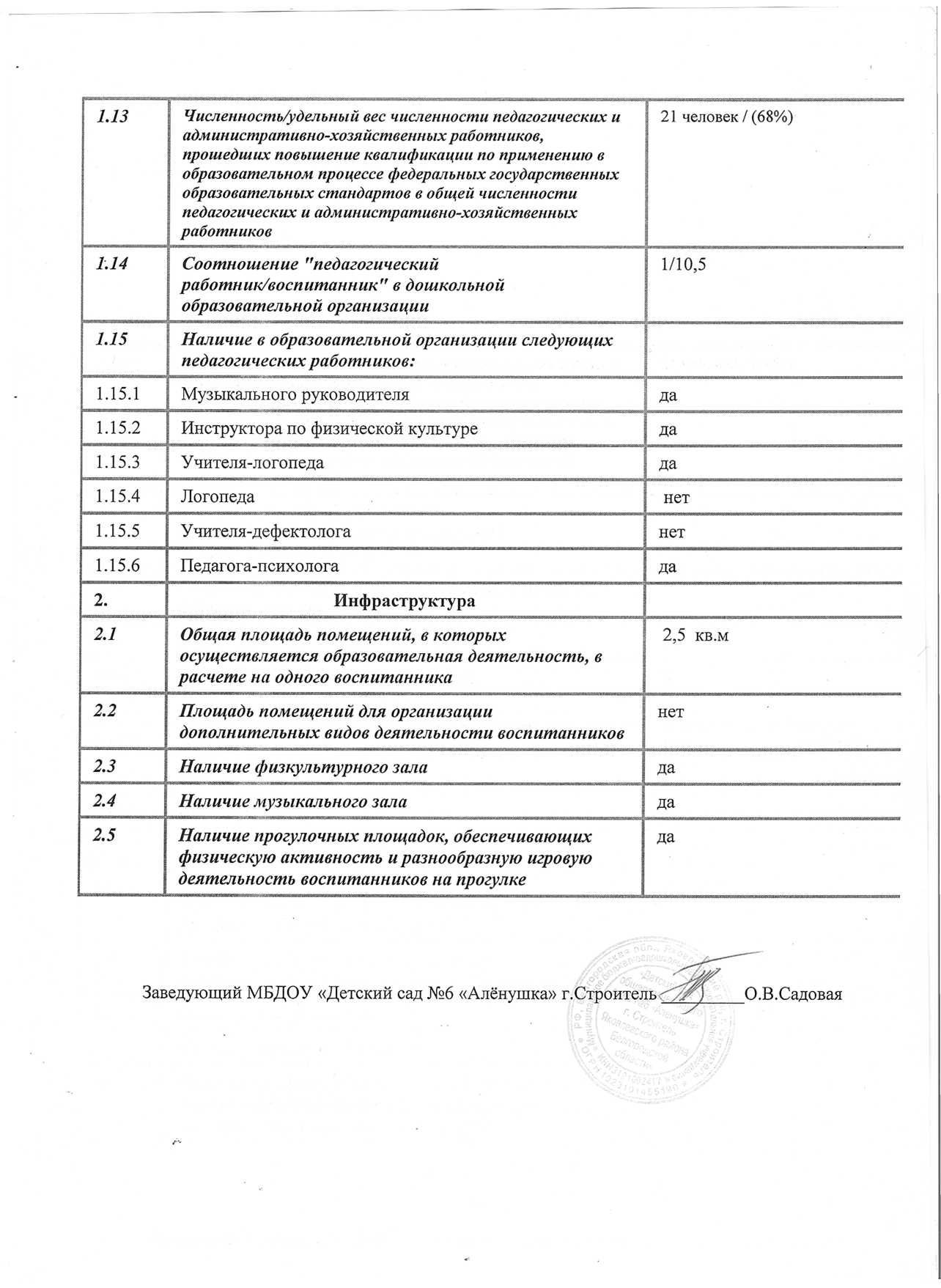 №ПоказателиХарактеристика1.1.Полное и сокращенное наименование МБДОУ  в соответствии с УставомМуниципальное бюджетное дошкольное образовательное учреждение «Детский сад общеразвивающего вида №6 «Алёнушка» г.Строитель Яковлевского района Белгородской области»; МБДОУ «Детский сад №6 «Алёнушка» г.Строитель»1.2.Организационно-правовая формамуниципальное учреждение1.2.Типбюджетное1.3.Место нахождения309070, Белгородская область, Яковлевский район, г.Строитель, ул. Промышленная, д.441.4.Место ведения образовательной деятельности309070, Белгородская область, Яковлевский район, г.Строитель, ул. Промышленная, д.441.5.Телефон8-47-244-5-49-271.6.Электронная почтаsadovaya.72@mail.ru,1.7.Адрес сайта в сети Интернетhttp://alenushka6.ucoz.ru1.8.Учредительмуниципальное образование – муниципальный  район «Яковлевский район» Белгородской области. Функции и полномочия учредителя осуществляются администрацией муниципального района «Яковлевский район» в лице управления образования администрации муниципального района «Яковлевский район» Белгородской области1.9.Имеющаяся лицензия на осуществление образовательной деятельности по указанным в приложении образовательным программам серия 31Л01 № 0001507 регистрационный номер 6827 от 25 июня 2015 года, выдана Департаментом образования Белгородской области.1.10.Заведующий МБДОУСадовая Оксана Владимировна, 8 915 562 39 92, электронный адрес:  sadovaya.72@mail.ru 1.11.Старший воспитательУсевич Ирина Михайловна, 8 915 565 31 971.12.Ближайшее окружениеМуниципальное бюджетное учреждение культуры «Яковлевский районный модельный Дом культуры «Звездный», муниципальное казенное учреждение культуры «Историко-краеведческий музей Яковлевского района», центральная детская библиотека МБУК «Центральная библиотека Яковлевского района», МБОУ «СОШ № 1 г.Строитель Яковлевского района Белгородской области», ГАПОУ СПО «Яковлевский педагогический колледж», ОГИБДД МО МВД России «Яковлевский».1.13.Режим работы 10,5 часов - с 7.00 до 17.30 часов при пятидневной рабочей неделе, выходные дни: суббота, воскресенье, государственные праздничные дни.1.14.Форма обученияочная1.15.Срок обучения5 лет1.16.Язык обучениярусскийПоказательКоличество%Всего групп12100Всего воспитанников в том числе:- младший дошкольный возраст8426%- средний дошкольный возраст9429%- старший дошкольный возраст14945%Всего групп:- реализующих общеобразовательные программы ДОУ1192%-  специальные (коррекционные) образовательные программы 18%Дети-инвалиды0-ПериодПериодПериодс 01.08.2014 года по 01.08.2015 годаколичественный контингент зачисленных в ДОУ количественный контингент зачисленных в ДОУ количественный контингент зачисленных в ДОУ 86количественный контингент выбывших из ДОУколичественный контингент выбывших из ДОУколичественный контингент выбывших из ДОУ103ВыбылиВыпущено в 1 классКоличество71ВыбылиВыпущено в 1 класс%22%ВыбылиПо медицинским показателямКоличество-ВыбылиПо медицинским показателям%-ВыбылиПеревод в другие ДОУКоличество25ВыбылиПеревод в другие ДОУ%7%ВыбылиСемейные обстоятельстваКоличество1ВыбылиСемейные обстоятельства%0,3%ВыбылиДругие причиныКоличество6ВыбылиДругие причины%2%Основная программаВозрастные группыВозрастные группыВозрастные группыВозрастные группыВозрастные группыКол-во групп/детейПримерная образовательная программа дошкольного образования «Детство» под редакцией Т.И Бабаевой,А.Г Гогоберидзе, О.В. Солнцевой и др. (СПб.: ООО «Издательство «Детство-Пресс», Издательство РГПУ им. А.И. Герцена, 2014 – 352 с.  Пилотный вариант, ознакомительная версия)1-ямладшая2-я младшаясредняястаршаяподготовительнаяКол-во групп/детейПримерная образовательная программа дошкольного образования «Детство» под редакцией Т.И Бабаевой,А.Г Гогоберидзе, О.В. Солнцевой и др. (СПб.: ООО «Издательство «Детство-Пресс», Издательство РГПУ им. А.И. Герцена, 2014 – 352 с.  Пилотный вариант, ознакомительная версия)12224211(312 человек)№ п/пПрограмма, авторыНаправленность программыВозраст детейКол-во детейСоциально-коммуникативное развитиеСоциально-коммуникативное развитиеСоциально-коммуникативное развитиеСоциально-коммуникативное развитие1.Основы безопасности детей дошкольного возраста: Программа для дошкольных образовательных учрежденийР.Б. Стеркина, О.Л. Князева, Н.Н. АвдееваФормирование у ребенка навыков разумного поведения, умения адекватно вести себя в опасных ситуациях, становление основ экологической культуры, приобщение к здоровому образу жизни.5-7 лет1422Программа «Светофор». Данилова Т.И. Обучение детей дошкольного возраста Правилам дорожного движенияФормирование навыков безопасного движения. 5-6 лет33Познавательное развитиеПознавательное развитиеПознавательное развитиеПознавательное развитие1Приобщение детей к истокам русской народной культуры: Программа: Учебно-методическое пособиеО.Л. Князева, М.Д. МаханеваНравственно-патриотическое воспитание детей, основанное на приобщение их к истокам русской народной культуры3-7 лет301Художественно-эстетическое развитиеХудожественно-эстетическое развитиеХудожественно-эстетическое развитиеХудожественно-эстетическое развитие1«Гармония» программа музыкального воспитания. Тарасова К.В., Нестеренко Т.Д., Рубан Т.Д. Общее музыкальное развитие детей, формирование у них музыкальных способностей.4-7 лет3012«Малыш» программа музыкального воспитания детей 3-го года  Петрова В.А.Развитие у детей 3-го года жизни музыкальных способностей во всех доступных им видах музыкальной деятельности2-3 года26Физическое развитиеФизическое развитиеФизическое развитиеФизическое развитие1Программа обучения дошкольников плаванию в детском саду. Воронова Е.К.Обучение детей дошкольного возраста плаванию; закаливание и укрепление детского организма.4-7 лет2512Программа «Играйте на здоровье» Л.Н.Волошина.Обогащение разносторонней двигательной активности детей  на основе индивидуального опыта и интереса  через использование игр с элементами спорта.5-7 лет142Коррекционная программаВозрастная группаКоличество групп/детейПримерная адаптированная программа коррекционно-развивающей работы в логопедической группе для детей с тяжелыми нарушениями речи (общим недоразвитием речи) с 3 до 7 лет» Нищева Н.В. 3-е изд., перераб. и доп. в соответствии с ФГОС ДО. – СПб.:ООО «ИЗДАТЕЛЬСТВО «ДЕТСТВО-ПРЕСС», 2014.подготовительная1(15 человек)ПоказательПоказательФактический показательЛокальные акты, регламентирующие методическую деятельность  Локальные акты, регламентирующие методическую деятельность  имеются Наличие диагностики по выявлению потребностей педагогических кадров, профессиональных возможностей, готовности к инновационной, научно-исследовательской деятельности.Наличие диагностики по выявлению потребностей педагогических кадров, профессиональных возможностей, готовности к инновационной, научно-исследовательской деятельности.имеетсяПлан работы ДОУ на учебный год- наличие годового плана  имеетсяПлан работы ДОУ на учебный год- годовой план работы составлен на основе анализа деятельности учреждения за истекший периоддаПлан работы ДОУ на учебный год- годовой план методической работы обеспечивает непрерывность профессионального развития педагогических работников, реализует компетенцию образовательного учреждения по использованию и совершенствованию методик образовательного процесса и образовательных технологийграфик курсовой подготовкиПлан работы ДОУ на учебный год- наличие в плане методической работы образовательного учреждения  раздела, обеспечивающего сопровождение введения ФГОС ДОимеетсяПлан работы ДОУ на учебный год- наличие материально-технического и информационного обеспечения введения ФГОС ДОимеетсяПлан работы ДОУ на учебный год- определены формы организации воспитательно-образовательного процесса  с включением дополнительного образованияимеетсяПлан работы ДОУ на учебный год- разработана система работы с молодыми кадрамидаПлан работы ДОУ на учебный год- разработана система работы с родителями (законными представителями)даИнновационная деятельность образовательного учреждения- направление, тема опытно-экспериментальной  деятельностинетИнновационная деятельность образовательного учреждения- наличие программы опытно-экспериментальной деятельностинетИнновационная деятельность образовательного учреждения- наличие условий для организации инновационной деятельностинетНаправление развития ребенкаРезультативностьСоциально-коммуникативноедостаточный уровень: 36 %допустимый уровень: 61 %критический уровень: 3 %Познавательноедостаточный уровень: 31 %допустимый уровень: 62 %критический уровень: 7 %Речевоедостаточный уровень: 25%допустимый уровень: 69%критический уровень: 6 %Художественно-эстетическоедостаточный уровень: 31 %допустимый уровень: 68  %критический уровень: 1 %Физическоедостаточный уровень: 37 %допустимый уровень: 59 %критический уровень: 1 %Направление развития ребенкаИтоговый показательИтоговый показательНаправление развития ребенкаИтоговый показательИтоговый показательНаправление развития ребенканачало годаконец годаСоциально-коммуникативное развитие2,93,4Познавательное развитие2,73,2Речевое развитие2,83,4Художественно-эстетическое развитие2,83,5Физическое развитие2,93,6Всего по группам:2,83,4ОбразовательныеобластиУровниВозрастные группыВозрастные группыВозрастные группыВозрастные группыВозрастные группыВозрастные группыВозрастные группыВозрастные группыВозрастные группыВозрастные группыВозрастные группыВозрастные группыОбщий показательОбразовательныеобластиУровни№11-я м№22-я м№3сред№4сред№5сред№6стар№72-я м№8подг№9стар№10подг№11стар№12старОбщий показательОбразовательныеобластиУровни27ч26ч22ч24ч27ч31ч23ч30ч28ч31ч15ч26чОбщий показательСоциально-коммуникативное развитиеВысокий519%1038%314%936%315%1032%-2172%518%1239%-2592%10336%Социально-коммуникативное развитиеСредний1867%1662%1981%1564%2381%2168%1878%928%2382%1961%15100%28%19861%Социально-коммуникативное развитиеНизкий414%---14%-522%-----103%Познавательное развитиеВысокий416%519%664%1352%315%1032%-1138%725%1239%-2077%9131%Познавательное развитиеСредний1244%2181%1427%1148%2277%2168%1774%1962%2175%1961%15100%623%19862%Познавательное развитиеНизкий1140%-29%-28%-626%-----217%Речевое развитиеВысокий623%312%29%936%315%1135%417%1241%27%1445%-1659%8225%Речевое развитиеСредний1452%2285%1882%1564%2485%2065%1461%1859%2693%1652%15100%937%21269%Речевое развитиеНизкий725%13%29%---522%--13%-14%176%Художественно-эстетическое развитиеВысокий833%831%627%1352%315%1135%-931%1036%1445%-1663%9831%Художественно-эстетическое развитиеСредний1967%1869%1673%1148%2485%2065%2191%2069%1864%1755%1493%1037%21068%Художественно-эстетическое развитиеНизкий------29%---17%-31%Физическое развитиеВысокий519%519%836%1352%518%826%313%1034%1243%2477%-960%2181%11437%Физическое развитиеСредний2281%2181%1464%1148%2074%2271%2087%2066%1553%723%640%519%19359%Физическое развитиеНизкий----28%13%--14%---41%Итого по группамВысокий519%623%418%1144%518%929%-1344%829%1652%-2175%9831%Итого по группамСредний2281%2077%1882%1356%2178%2271%1878%1656%2071%1548%15100%725%20777%Итого по группамНизкий----14%-522%----62%ОбразовательныеобластиОбразовательныеобластиВозрастные группыВозрастные группыВозрастные группыВозрастные группыВозрастные группыВозрастные группыВозрастные группыВозрастные группыВозрастные группыВозрастные группыВозрастные группыВозрастные группыИтоговый показательОбразовательныеобластиОбразовательныеобласти№11-я м№22-я м№3сред№4сред№5сред№6стар№72-я м№8подг№9стар№10подг№11стар№12старИтоговый показательСоциально-коммуникативное развитиен.г.2,72,42,53,02,93,41,83,72,63,42,63,72,9Социально-коммуникативное развитиек.г.2,83,43,13,53,24,42,74,03,33,83,14,63,4Познавательное развитиен.г.21,72,53,12,93,32,32,93,23,32,53,52,7Познавательное развитиек.г.2,73,13,23,73,24,33,03,53,53,83,14,43,2Речевое развитиен.г.2,22,12,133,03,22,43.22,63.32,73,22,8Речевое развитиек.г.2,83,02,93,63,24,23,23,53,33,73,14,13,4Художественно-эстетическое развитиен.г.2,52,42,73,42,93,31,72,93,23,12,23,12,8Художественно-эстетическое развитиек.г.3,33,53,53,83,44,12,63,63,73,92,74,13,5Физическое развитиен.г.2,21,82,73,13,23,62,53,33,53,62,03,62,9Физическое развитиек.г.3,33,43,53,83,43,83,33,73,94,22,24,53,6Итого по группамн.г.2,32,02,53,13,03,32,23,13,03,32,43,42,8Итого по группамк.г.3,03,23,23,73,34,12,93,63,53,92,84,33,4Образовательные областиОсновные виды детской деятельностиФормы организации образовательной деятельностиСоциально-коммуникативное развитиеИгровая,трудовая,коммуникативная Игры с правилами, творческие игры, беседы, досуги, праздники и развлечения,  игровые проблемные ситуации. Индивидуальные и коллективные поручения, дежурства и коллективный труд викторины,  реализация  проектов и др.Познавательное развитиеПознавательно-исследовательскаяЗанятия, наблюдения, экскурсии, эксперименты, решение проблемных ситуаций и  логических задач, беседы, викторины,  реализация  проектов и др.Речевое развитиеКоммуникативная,восприятие художественной литературыБеседы, игровые проблемные ситуации, викторины, творческие, дидактические и подвижные игры и др.Художественно-эстетическое развитиеПродуктивная (рисование, лепка, аппликация) конструктивно-модельная,музыкальнаяРеализация проектов, творческие игры, музыкальные занятия, слушание, импровизация, исполнение, музыкально-дидактические, подвижные игры, досуги, праздники и развлечения и др.Физическое развитиеДвигательная Подвижные  игры, спортивные игры и упражнения, эстафеты, физкультурные занятия, гимнастика, физкультминутки, игры-имитации, физкультурные досуги и праздники, дни здоровья, прогулки, реализация проектов.№ п/пВид деятельностиКоличество образовательных ситуаций и занятий в неделюКоличество образовательных ситуаций и занятий в неделюКоличество образовательных ситуаций и занятий в неделюКоличество образовательных ситуаций и занятий в неделю№ п/пВид деятельностиМладшая группаСредняя группаСтаршая группаПодготовительная группа1Двигательная деятельность3 занятия физической культурой/102 раза в год3 занятия физической культурой/102 раза в год3 занятия физической культурой, одно из которых проводится на открытом воздухе/102 раза в год3 занятия физической культурой, одно из которых проводится на открытом воздухе/102 раза в год2.Коммуникативная деятельность2.Коммуникативная деятельность2.Коммуникативная деятельность2.Коммуникативная деятельность2.Коммуникативная деятельность2.1.Развитие речи1 образовательная ситуация, а также во всех образовательных ситуациях/34 раза в год1 образовательная ситуация, а также во всех образовательных ситуациях/34 раза в год2 образовательные ситуации, а также во всех образовательных ситуациях/68 раз в год2 образовательные ситуации, а также во всех образовательных ситуациях/68 раз в год2.2Подготовка к обучению грамоте--1 образовательная ситуация в 2 недели/34 раз в год1 образовательная ситуация/68 раз в год3. Познавательно-исследовательская деятельность3. Познавательно-исследовательская деятельность3. Познавательно-исследовательская деятельность3. Познавательно-исследовательская деятельность3. Познавательно-исследовательская деятельность3.1Исследование объектов живой и неживой природы, экспериментирование. Познание предметного и социального мира, освоение безопасного поведения1 образовательная ситуация в 2 недели/17 раз в неделю1 образовательная ситуация в 2 недели/17 раз в неделю2 образовательные ситуации/68 раз в год2 образовательные ситуации/68 раз в год3.2 Математическое и сенсорное развитие1 образовательная ситуация/34 раза в год1 образовательная ситуация/34 раза в год2 образовательные ситуации/68 раз в год2 образовательные ситуации/68 раз в год4Изобразительная деятельность (рисование, лепка, аппликация) и конструирование2 образовательные ситуации/68 раз в год2 образовательные ситуации/68 раз в год2 образовательные ситуации/68 раз в год3 образовательные ситуации/102 раза в год5Музыкальная деятельность2 музыкальных занятия/68 раз в год2 музыкальных занятия/68 раз в год2 музыкальных занятия/68 раз в год2 музыкальных занятия/68 раз в год6Чтение художественной литературы1 образовательная ситуация в 2 недели/17 раз в неделю1 образовательная ситуация в 2 недели/17 раз в неделю1 образовательная ситуация в 2 недели/17 раз в годВ режимных моментахВсего в неделю10 образовательных ситуаций и занятий/340 раз в год10 образовательных ситуаций и занятий/340 раз в год13 образовательных ситуаций и занятий/493 раза в год15 образовательных ситуаций и занятий/544 раза в годОбразовательная деятельность в ходе режимных моментовОбразовательная деятельность в ходе режимных моментовОбразовательная деятельность в ходе режимных моментовОбразовательная деятельность в ходе режимных моментовОбразовательная деятельность в ходе режимных моментовБазовый вид деятельностиМладшаягруппаСредняягруппаСтаршаягруппаПодготовительная группаУтренняя гимнастикаежедневноежедневноежедневноежедневноКомплексы закаливающих процедурежедневноежедневноежедневноежедневноГигиенические процедурыежедневноежедневноежедневноежедневноСитуативные беседы при проведении режимных моментовежедневноежедневноежедневноежедневноЧтение художественной литературыежедневноежедневноежедневноежедневноДежурстваежедневноежедневноежедневноежедневноПрогулкиежедневноежедневноежедневноежедневноСамостоятельная деятельность детейСамостоятельная деятельность детейСамостоятельная деятельность детейСамостоятельная деятельность детейСамостоятельная деятельность детейИграежедневноежедневноежедневноежедневноСамостоятельная деятельность детей в уголках развития детейежедневноежедневноежедневноежедневноФормы образовательной деятельности в режимных моментахКоличество форм образовательной деятельности и культурных практик в неделюКоличество форм образовательной деятельности и культурных практик в неделюКоличество форм образовательной деятельности и культурных практик в неделюКоличество форм образовательной деятельности и культурных практик в неделюФормы образовательной деятельности в режимных моментахМладшая группаСредняя группаСтаршая группаПодготовитель ная группаОбщениеОбщениеОбщениеОбщениеОбщениеСитуации общения воспитателя с детьми и накопления положительного социально- эмоционального опытаЕжедневноЕжедневноЕжедневноЕжедневноБеседы и разговоры с детьми по их интересамЕжедневноЕжедневноЕжедневноЕжедневноИгровая деятельность, включая сюжетно-ролевую игру с правилами и другие виды игрИгровая деятельность, включая сюжетно-ролевую игру с правилами и другие виды игрИгровая деятельность, включая сюжетно-ролевую игру с правилами и другие виды игрИгровая деятельность, включая сюжетно-ролевую игру с правилами и другие виды игрИгровая деятельность, включая сюжетно-ролевую игру с правилами и другие виды игрИндивидуальные игры с детьми (сюжетно- ролевая, режиссерская, игра- драматизация, строительно- конструктивные игры)ЕжедневноЕжедневно3 раза в неделю3 раза в неделюСовместная игра воспитателя и детей (сюжетно-ролевая, режиссерская, игра- драматизация, строительно- конструктивные игры)2 раза в неделю (младшая группа)3 раза в неделю (средняя группа)2 раза в неделю (младшая группа)3 раза в неделю (средняя группа)2 раза в неделю2 раза в неделюДетская студия (театрализованные игры)1 раз в 2 недели1 раз в 2 недели1 раз в 2 недели1 раз в 2 неделиДосуг здоровья и подвижных игр1 раз в 2 недели1 раз в 2 недели1 раз в 2 недели1 раз в 2 неделиПодвижные игрыЕжедневноЕжедневноЕжедневноЕжедневноПознавательная и исследовательская деятельностьПознавательная и исследовательская деятельностьПознавательная и исследовательская деятельностьПознавательная и исследовательская деятельностьПознавательная и исследовательская деятельностьСенсорный игровой и интеллектуальный тренинг («Школа мышления»)1 раз в 2 недели1 раз в 2 недели1 раз в 2 недели1 раз в 2 неделиОпыты, эксперименты, наблюдения (в том числе экологической направленности)1 раз в 2 недели1 раз в 2 недели1 раз в 2 недели1 раз в 2 неделиНаблюдения за природой (на прогулке)ЕжедневноЕжедневноЕжедневноЕжедневноФормы творческой активности, обеспечивающей художественно-эстетическое развитие детейФормы творческой активности, обеспечивающей художественно-эстетическое развитие детейФормы творческой активности, обеспечивающей художественно-эстетическое развитие детейФормы творческой активности, обеспечивающей художественно-эстетическое развитие детейФормы творческой активности, обеспечивающей художественно-эстетическое развитие детейМузыкально-театральная гостиная1 раз в 2 недели                                 1 раз в неделю1 раз в 2 недели                                 1 раз в неделю1 раз в 2 недели                                 1 раз в неделю1 раз в 2 недели                                 1 раз в неделюТворческая мастерская (рисование, лепка, художественный труд по интересам)1 раз в неделю1 раз в неделю1 раз в неделю1 раз в неделюЧтение литературных произведенийЕжедневноЕжедневноЕжедневноЕжедневноСамообслуживание и элементарный бытовой трудСамообслуживание и элементарный бытовой трудСамообслуживание и элементарный бытовой трудСамообслуживание и элементарный бытовой трудСамообслуживание и элементарный бытовой трудСамообслуживаниеЕжедневноЕжедневноЕжедневноЕжедневноТрудовые поручения (индивидуально и подгруппами)ЕжедневноЕжедневноЕжедневноЕжедневноТрудовые поручения (общий и совместный труд)-                   1 раз в неделю                       1 раз в 2 недели-                   1 раз в неделю                       1 раз в 2 недели-                   1 раз в неделю                       1 раз в 2 недели-                   1 раз в неделю                       1 раз в 2 неделиРежимные моментыКоличество форм образовательной деятельности и культурных практик в неделюКоличество форм образовательной деятельности и культурных практик в неделюКоличество форм образовательной деятельности и культурных практик в неделюКоличество форм образовательной деятельности и культурных практик в неделюРежимные моментыМладшая группаСредняя группаСтаршая группаПодготовительная группаИгры, общение, деятельность по интересам во время утреннего приемаОт 10 до 50 минутОт 10 до 50 минутОт 10 до 50 минутОт 10 до 50 минутСамостоятельные игры в 1-й половине дня20 минут20 минут15 минут15 минутПодготовка к прогулке, самостоятельная деятельность на прогулкеОт 60 минут до 1 часа 30 минутОт 60 минут до 1 часа 30 минутОт 60 минут до 1 часа 40 минутОт 60 минут до 1 часа 40 минутСамостоятельные игры, досуги, общение и деятельность по интересам во 2-й половине дня40 минут40 минут30 минут30 минутПодготовка к прогулке, самостоятельная деятельность на прогулке40 минут40 минут30 минут30 минутПодготовка к прогулке, самостоятельная деятельность на прогулкеОт 40 минутОт 40 минутОт 40 минутОт 40 минутИгры перед уходом домойОт 15 до 50 минутОт 15 до 50 минутОт 15 до 50 минутОт 15 до 50 минут№п/пМероприятиеУчастник(и)ПедагогУРОВЕНЬУРОВЕНЬУРОВЕНЬ№п/пМероприятиеУчастник(и)ПедагогмуниципальныйрегиональныйвсероссийскиймеждународныйРайонный конкурс поделок, посвященный «Дню работника леса»Переверзева Мария3 местоСкрыпченко Н.М.Приказ УО №513 от 16.09.2014 годаРайонный конкурс поделок, посвященный «Дню работника леса»Багно Ангелина1 местоСкрыпченко Н.М.Приказ УО №513 от 16.09.2014 годаРайонная выставка «Краски осени»СемьяАдониныхВоронова И.В.Приказ УОот 29.09.2014 годаРайонная выставка «Краски осени»Семья РодниченкоПриказ УОот 29.09.2014 годаРайонный конкурс детского рисунка «Мир науки глазами детей»Дорошева Анастасия 2 местов номинации «Портрет ученого»Сущева И.С.Приказ УО №578от 14.10.2014 годаРайонный конкурс детского рисунка «Мир науки глазами детей»Геринг Анна2 местов номинации «Мир науки глазами детей»Першина С.И.Приказ УО №578от 14.10.2014 годаРайонный конкурс детского творчества «Красота Божьего мира»Горбачева Анна2 местов номинации «Мир духовный. Мир земной»Орехова М.П.Приказ УО №612 от 05.11.2014 годаГородская спартакиада «Осенний марафон»Команда «Кораблик детства»3 местоАнгольт Е.В.Рябова О.В.Приказ УО №554от 01.10.2014 годаМеждународный конкурс рисунков и поделок «Дары осени»Хребтов Ильяпобедитель 1 степени в номинации «ДПИ»Рагозина Е.И.Октябрь 2014 годаРайонный конкурс чтецов «Лучшей мамою на свете свою мать считают дети!»Бондаренко Дарья1 местоНикитина Г.И.Приказ УОот 28.11.2014 годаВсероссийский литературный конкурс «Сердце матери»Авилова Анастасиялауреат в номинации «Стихотворение»Авилова Е.С.2014 годРайонный этап конкурса XI Всероссийской акции «Спорт – альтернатива пагубным привычкам»Геринг Анна3 местов номинации «Творческая работа: рисунок»Першина С.И.Районный конкурс «Зимняя фантазия»СемьяХребтовых1 местов номинации «Новогодняя красавица»Приказ УО №729 от 24.12.2014 годаРайонный конкурс «Зимняя фантазия»Семья Есиных2 местов номинации«Креативная елочная игрушка»Приказ УО №729 от 24.12.2014 годаРайонный конкурс чтецов «Зимушка-зима»Смолка Дарья1 местоНикитина Г.И.Звягина Г.В.Приказ УО №24 от 22.01.2015 годаII Международный творческий конкурс для детей «Подарки любимой маме»Градобоева Ариана3 местоРагозина Е.И.Приказ №094 от 19.03.2015 годаОбластной фотоконкурс по популяризации использования в одежде и аксессуарах световозвращающих элементов «Я – заметный пешеход!»СемьяШморгунучастникМитрохина О.М.2015 годОбластной фотоконкурс по популяризации использования в одежде и аксессуарах световозвращающих элементов «Я – заметный пешеход!»СемьяКиселевыхучастникВоронова И.В.2015 годОбластной фотоконкурс по популяризации использования в одежде и аксессуарах световозвращающих элементов «Я – заметный пешеход!»СемьяНазаренкоучастникЛихошерстова Л.П.2015 годОбластной фотоконкурс по популяризации использования в одежде и аксессуарах световозвращающих элементов «Я – заметный пешеход!»Семья ДудиныхучастникСкрыпченко Н.М.2015 годОбластной фотоконкурс по популяризации использования в одежде и аксессуарах световозвращающих элементов «Я – заметный пешеход!»Семья ФилатовыхучастникКириллова Л.А.2015 годРайонный Пасхальный фестиваль детского творчества «Святая Русь»Геринг Анна1 местов номинации «Живопись»Першина С.И.Приказ УО №248от 22.04.2015 годаРайонный Пасхальный фестиваль детского творчества «Святая Русь»Меркушина Вика3 местов номинации«Живопись»Скрыпченко Н.М.Приказ УО №248от 22.04.2015 годаРайонный Пасхальный фестиваль детского творчества «Святая Русь»Семья Давида Ахмедова1 местов номинации «Символ праздника»Скрыпченко Н.М.Сущева И.С.Приказ УО №248от 22.04.2015 годаРайонный конкурс чтецов «Пришла весна – пришла Победа!»Савенков Андрей1 местоРыбенко О.В.Харебина Л.В.Приказ УОот 07.05.2015 годаГородская олимпиада «Азбука безопасности»Команда «Почемучки»3 местоАнгольт Е.В.Рябова О.В.Приказ УО №302 от 14.05.2015 годаГруппа №6Группа №9Группа№8Группа№10Итого%Высокий уровень2468,5Выше среднего уровень3213153346,5Средний уровень23982230,9Ниже среднего уровень44811,3Низкий уровень---Необследованные дети2-22,8Всего:71100Возраст педагоговАбсолютные данныеОтносительный показательдо 25 лет    --от 25 до 29 лет 13%от 30 лет до 49 лет2581%от 50 лет до 54 лет26%свыше 55  лет  310%Стаж педагогической деятельностиАбсолютные данныеОтносительный показательдо 3-х лет--от 3 до 10 лет5 педагогов16 %от 10 до 20 лет13 педагогов42%от 20 лет и более13 педагога42 %Всего% к общему числу педагоговИмеют образованиевысшее1652%среднее специальное 1548%Имеют квалификацию2269%высшую516%первую1548%вторую26%Имеют звания и награды26%Заочно обучаются13%ДолжностьФ.И.О. (полностью)Образование, специальность по диплому, общий  стаж работы на руководящей должностиСтаж руководящей работыСтаж руководящей работыКвалификационная категорияДолжностьФ.И.О. (полностью)Образование, специальность по диплому, общий  стаж работы на руководящей должностиобщийв данном учрежденииКвалификационная категорияЗаведующий Садовая Оксана ВладимировнаВысшее, преподаватель педагогического училища, старший воспитатель, 20 лет/ 4 года7 лет7 летперваяСтарший воспитательУсевич Ирина МихайловнаВысшее, учитель начальных классов и математики, 22 года/ 4 года4 года4 годавысшая№ п\пНазвание мероприятияСтепень участияИнформация об участника (Ф.И.О., должность выступающего, название сообщения)1.Всероссийская научно-практическая конференция «Современное профессиональное педагогическое образование: актуальные проблемы, опыт, перспективы совершенствования»Участники(2014 год)Воронова И.В. (воспитатель)Сущева И.С. (воспитатель)«Воспитание у детей дошкольного возраста осознанного отношения к здоровому образу жизни»Бондаренко И.А. (воспитатель)Орехова М.П. (воспитатель)«Социально-коммуникативное развитие детей дошкольного возраста»2. Районная конференция «Профессионализм педагога в информационном обществе»Участники(2015 год)Усевич И.М. (старший воспитатель)«Укрепление здоровья дошкольников в условиях ДОУ»Фарафонова Г.Н. (педагог-психолог)«Здоровьесберегающие технологии в работе педагога-психолога»Шунина Т.М. (учитель-логопед)«Здоровьесберегающие технологии в логопедической работе»Ангольт Е.В. (инструктор по физической культуре)«Использование здоровьесберегающих технологий в работе инструктора по физической культуре»3Региональная научно-практическая конференция«Введение федерального государственного образовательного стандарта дошкольного образования как условие повышения качества дошкольного образования»Участники(2015 год)Усевич И.М. (старший воспитатель)Скрыпченко Н.М. (воспитатель)«Повышение педагогической компетентности родителей через организацию разнообразных форм взаимодействия семьи и детского сада»Педагогические чтения «Региональная система дошкольного образования в контексте современной образовательной политики»Участник Захарова О.В. (музыкальный руководитель)мастер-класс «Развитие танцевального творчества детей дошкольного возраста в процессе музыкальной деятельности»(декабрь 2014 года)4Обучение по дополнительной профессиональной программе повышения квалификации «Обновление содержание и методов дошкольного музыкального образования в условиях ФГОС ДО»Участник Захарова О.В. (музыкальный руководитель)мастер-класс «Развитие танцевального творчества детей дошкольного возраста в процессе музыкальной деятельности»(ноябрь 2014 года)5Открытый Всероссийский конкурс «Лучшая методическая разработка – 2014»(ноябрь 2014года)УчастникКузенкова И.Б. (воспитатель)6Всероссийский педагогический конкурс «Творчество без границ»УчастникРагозина Е.И. (воспитатель)7Районный этап конкурса XI Всероссийской акции «Спорт – альтернатива пагубным привычкам»ПобедительПерькова И.В. (воспитатель)8V Всероссийский фестиваль методических разработок «Конспект урока»УчастникЛихошерстова Л.П. (воспитатель)Сценарий мероприятия «Скоро в школу мы пойдем!»9Районный методический семинар для воспитателей старших и подготовительных групп УчастникБондаренко И.А. (воспитатель)«Организация предметно-пространственной среды для реализации патриотического воспитания в ДОУ»10Районный конкурс чтецов «Пришла весна, пришла Победа!»Подготовка и проведениеУсевич И.М. (старший воспитатель)11Областной конкурс профессионального мастерства инструкторов по физической культуре ДОО «Методическая копилка инструктора по физической культуре»Номинация «Методическая видеоразработка проведения утренней гимнастики»Ангольт Е.В. (инструктор по физической культуре)ЛауреатРябова О.В. (инструктор по физической культуре) Участник12Городской выпускной бал (май 2015 года)Подготовка и проведениеЗахарова О.В. (музыкальный руководитель)13Районный конкурс педагогического мастерства «Воспитатель года-2015»(декабрь-март 2015 года)Представление опытаПоказ НОДМастер - класс лауреатВоронова И.В. (воспитатель)«Формирование у детей дошкольного возраста ценностного отношения к труду через различные виды деятельности»«Труд лесника»«Формирование у детей дошкольного возраста ценностного отношения к труду через различные виды деятельности»14Первый областной конкурс «Воспитатели России»лауреат Скрыпченко Н.М. (воспитатель)15Круглый стол в ОГАОУ ДПО «БелИРО» «ФГОС ДО как ориентир развития дошкольного образования в РФ»участникКузенкова И.Б.«Создание развивающей предметно-пространственной среды ДОО в соответствии с ФГОС»Харебина Л.В. (воспитатель)«Преемственность дошкольного образования с другими образовательными ступенями в условиях введения ФГОС ДО»Першина С.И. (воспитатель)«Актуальность введения ФГОС ДО»16Круглый стол в ОГАОУ ДПО «БелИРО» «Содержание и организация образовательной деятельности в ДОО в условиях введения ФГОС ДО»участникМитрохина О.М. (воспитатель)«Нормативно-методологические основы, ключевые особенности структуры и содержания ФГОС ДО»17Обучение по дополнительной профессиональной программе повышения квалификации «Обновление содержания и методов дошкольного музыкального воспитания в условиях введения ФГОС ДО»Участник Галкина Л.Н. (музыкальный руководитель)мастер-класс «Развитие творческих способностей дошкольников через использование различных методов и приемов во всех видах деятельности»(февраль 2014 года)18Сайт работников образования «Все для детского сада»УчастникРагозина Е.И. (воспитатель)«Педагогический проект по развитию и формированию художественно-эстетического развития «Путешествие в сказку»(ноябрь 2014 год)19Сайт работников образования «Все для детского сада»УчастникРагозина Е.И. (воспитатель)«Проектная деятельность как средство повышения качества дошкольного образования»(декабрь 2014 год)20Международный портал МaaмРазмещение электронного портфолиоУсевич И.М. (старший воспитатель)21Международный портал МaaмПубликацияметодическойразработкиРябова О.В. (инструктор по физической культуре)Развлечение ко Дню космонавтики «Покорители космических далей»22Международный портал МaaмРазмещение электронного портфолиоРябова О.В. (инструктор по физической культуре)23Социальная сеть работников образования nssport.ruСоздание персонального сайтаРазмещение электронного портфолиоРябова О.В. (инструктор по физической культуре)24Районный конкурс «Зимняя фантазия» номинация «Авторская работа педагога»ПобедителиГеринг О.Б., Кузенкова И.Б. (воспитатели)25Осенняя спартакиада«По морям, по волнам…»(октябрь 2014 года)Подготовка и проведениеРябова О.В., Ангольт Е.В. инструктора по физической культуре)26Районный смотр-конкурс «Лучшее образовательное учреждение по охране труда, пожарной безопасности»ПобедительУсевич И.М.27Региональные педагогические заочные чтения «Проблемы социализации и воспитания в современных условиях»УчастникФарафонова Г.Н. (педагог-психолог) «Роль психолога в воспитании детей в ДОУ»28Районный педагогический конкурс сценариев уроков, внеклассных мероприятий «Великий князь выбирает веру»ПобедительПобедительРагозина Е.И. (воспитатель)Скрыпченко Н.М. (воспитатель)29Областной педагогический конкурс сценариев уроков, внеклассных мероприятий «Великий князь выбирает веру»УчастникРагозина Е.И. (воспитатель)30Первый областной конкурс «Воспитатели России»ЛауреатСкрыпченко Н.М.ПоказательПоказательФактический показательТребования к информационно-образовательной среде основной образовательной программы Информационно-образовательная среда образовательного учреждения обеспечивает: - информационно-методическую поддержку образовательного процесса и его ресурсного обеспечения;частичноТребования к информационно-образовательной среде основной образовательной программы - мониторинг и фиксацию хода и результатов образовательного процесса;частичноТребования к информационно-образовательной среде основной образовательной программы - мониторинг здоровья воспитанников;даТребования к информационно-образовательной среде основной образовательной программы - современные процедуры создания, поиска, сбора, анализа, обработки, хранения и представления информации:даТребования к информационно-образовательной среде основной образовательной программы а) воспитанников, их  родителей (законных представителей);даТребования к информационно-образовательной среде основной образовательной программы б) педагогических работников,даТребования к информационно-образовательной среде основной образовательной программы  в) органов управления в сфере образованиядаТребования к информационно-образовательной среде основной образовательной программы г) общественностидаТребования к информационно-образовательной среде основной образовательной программы - обеспечена поддержка применения ИКТчастичноТребования к материально-техническим условиям реализации основной образовательной программы в части наличия автоматизированных рабочих мест   педагогических работниковКоличество кабинетов в учреждении, реализующих общеобразовательные программы ДОУ, оснащенных хотя бы одним компьютером, подключенным к интернет1Наличие/отсутствие внутренней локальной сетиНаличие/отсутствие внутренней локальной сетидаГодГруппы здоровья детейГруппы здоровья детейГруппы здоровья детейГруппы здоровья детейГруппы здоровья детейГруппы здоровья детейГруппы здоровья детейГруппы здоровья детейГруппы здоровья детейГруппы здоровья детейГодПерваяПерваяВтораяВтораяТретьяТретьяЧетвертаяЧетвертаяПятаяПятая2013 из 3519226%20458%5215%31%--2014из 332 детей9328%19659%3912%41%--2013год2014 годТубинфицированные1114ЧДБ3621ЦНС3541ЛОР7918Хирург1918Ортопед16-Нарушение осанки2-Плоскостопие1416Окулист2214Кардиолог2419Гастроэнтеролог710ГодКоличество детейКоличество дней, пропущенных по болезни 1 ребенком2011-201233110,02012-201334311,72013-201435110,92014-20153329,9Год2011-20122012-20132013-20142014-2015Посещаемость по саду78,2%76,7%66%66%№Показатели2012 год2013 год2014 год1Среднесписочный состав2893303322Заболеваемость на 10003,3763,5853,3053Число пропусков детодней по болезни3,3763,5853,3054Число пропусков на 1 ребёнка11,710,99,95Средняя продолжительность 1 заболевания11556Количество случаев заболеваний2897036527Количество часто и длительно болеющих детей2636218Индекс здоровья: общий3,8%(не болели 11 детей)3,3%(не болели 11 детей)3% (не болели 10 детей)ГодВсего случаев заболеванияИз них простудных (ОРВИ, грипп, бронхит)Их них инфекционных (ветряная оспа, скарлатина, отит, прочие)2011-20124762452312012-20135842453392013-20147033753282014-2015597307290ПроблемыПути их решенияМероприятияОтветственныйНесоответствие Устава ДОУ требованиям законодательстваПривести Устав в соответствие с законодательством до 01.01.2016 г.заведующийИспользование ИКТ во взаимодействии ДОУ и семьи в интересах развития ребенкаведение персональных сайтов и блогов  педагоговпрактическая консультация по созданию персональных сайтовзаведующийстарший воспитательВнедрение проектной деятельности как одной из инновационных форм организации психолого-педагогической работы.Планирование образовательного процесса через современные подходы и технологииПланирование и реализация  проектов для детей разных возрастных групп ДОО.старший воспитательвоспитатели N п/пПоказателиЕдиница измерения1.Образовательная деятельность1.1Общая численность воспитанников, осваивающих образовательную программу дошкольного образования, в том числе:327  человек1.1.1В режиме полного дня  (8 - 12 часов)327  человек (100%)1.1.2В режиме кратковременного пребывания (3 - 5 часов)0 %1.1.3В семейной дошкольной группе0 человек1.1.4В форме семейного образования с психолого-педагогическим сопровождением на базе дошкольной образовательной организации0 человек1.2Общая численность воспитанников в возрасте до 3 лет26 человек (8%)1.3Общая численность воспитанников в возрасте от 3 до 8 лет301 человек (92%)1.4Численность/удельный вес численности воспитанников в общей численности воспитанников, получающих услуги присмотра и ухода:0 человек/%1.4.1В режиме полного дня  (8 - 12 часов)0 человек/%1.4.2В режиме продленного дня (12 - 14 часов)0 человек/%1.4.3В режиме круглосуточного пребывания0 человек/%1.5Численность/удельный вес численности воспитанников с ограниченными возможностями здоровья в общей численности воспитанников, получающих услуги:0 человек 1.5.1По коррекции недостатков в физическом и (или) психическом развитии0 человек1.5.2По освоению образовательной программы дошкольного образования0 человек/%1.5.3По присмотру и уходу0 человек/%1.6Средний показатель пропущенных дней при посещении дошкольной образовательной организации по болезни на одного воспитанника9,9 дня1.7Общая численность педагогических работников, в том числе:31 человек1.7.1Численность/удельный вес численности педагогических работников, имеющих высшее образование16 человек/ (52%)1.7.2Численность/удельный вес численности педагогических работников, имеющих высшее образование педагогической направленности (профиля)15 человек/ (48%)1.7.3Численность/удельный вес численности педагогических работников, имеющих среднее профессиональное образование15 человек/ (48%)1.7.4Численность/удельный вес численности педагогических работников, имеющих среднее профессиональное образование педагогической направленности (профиля)15 человек/ (48%)1.8Численность/удельный вес численности педагогических работников, которым по результатам аттестации присвоена квалификационная категория, в общей численности педагогических работников, в том числе:22 человека 715%)1.8.1Высшая5 человек (16%)1.8.2Первая15 человек / (48%)1.9Численность/удельный вес численности педагогических работников в общей численности педагогических работников, педагогический стаж работы которых составляет:1.9.1До 5 лет0 человек (0%)1.9.2Свыше 30 лет 3 человека (10%)1.10Численность/удельный вес численности педагогических работников в общей численности педагогических работников в возрасте до 30 лет1 человек (3%)1.11Численность/удельный вес численности педагогических работников в общей численности педагогических работников в возрасте от 55 лет3 человека (10 %)1.12Численность/удельный вес численности педагогических и административно-хозяйственных работников, прошедших за последние 5 лет повышение квалификации/профессиональную переподготовку по профилю педагогической деятельности или иной осуществляемой в образовательной организации деятельности, в общей численности педагогических и административно-хозяйственных работников 24 человека (77%)